ΣΑΒΒΑΤΟ, 21/1105:30		ΕΡΤ ΣΑΒΒΑΤΟΚΥΡΙΑΚΟΕνημερωτική εκπομπή με τον Γιάννη Σκάλκο και τον Κώστα ΛασκαράτοΤο πιο «διαβασμένο» δίδυμο της πρωινής ενημέρωσης έρχεται στην ΕΡΤ, κάθε Σάββατο και Κυριακή πρωί, στις 05:30.Πολύπλευρη ενημέρωση και ανοιχτό μικρόφωνο σε κάθε άποψη.Όσα μας απασχολούν σήμερα, αλλά και όσα πρέπει να γνωρίζουμε, για να προετοιμαστούμε σωστά για το αύριο.Κοινωνία, πολιτική, οικονομία, αθλητισμός. Ειδήσεις από την Ελλάδα και τον κόσμο. Ενημέρωση για όλη την οικογένεια.09:00		ΕΙΔΗΣΕΙΣ – ΑΘΛΗΤΙΚΑ – ΚΑΙΡΟΣ09:15		ΚΑΤΙ ΤΡΕΧΕΙ ΜΕ ΤΗ ΜΑΡΙΟΝ Ενημερωτική εκπομπή με τη Μάριον Μιχελιδάκη“Η νέα εκπομπή, με τη Μάριον Μιχελιδάκη, θα παρουσιάζει την επικαιρότητα που «τρέχει» και όλα τα θέματα που μας αφορούν και επηρεάζουν τη ζωή μας.Φέτος, τα Σαββατοκύριακα θα τα περνάμε μαζί, στην ΕΡΤ, με πολλά και ενδιαφέροντα θέματα για το περιβάλλον, για την υγεία και την ψυχολογία μας, για τον πολιτισμό, για την ψυχαγωγία και τη διασκέδασή μας, για τις νέες τεχνολογικές ανακαλύψεις, τη νέα επιχειρηματικότητα και την καινοτομία, για τα social media, για τα περίεργα και τα παράξενα που συμβαίνουν γύρω μας, αλλά και για τα πρόσωπα που μας εμπνέουν, για τις μικρές και μεγάλες ιστορίες που «κρύβουν» οι άνθρωποι και τα γεγονότα της Ελλάδας και του κόσμου.Ό,τι «τρέχει» στη ζωή μας, στον κόσμο μας… στο «Κάτι τρέχει με τη Μάριον».”12:00		ΕΙΔΗΣΕΙΣ – ΑΘΛΗΤΙΚΑ – ΚΑΙΡΟΣ13:00		ΕΠΤΑ Εβδομαδιαία πολιτική ανασκόπηση με τη Βάλια Πετούρη 14:00		ΣΥΜΒΑΙΝΕΙ ΣΤΗΝ ΕΥΡΩΠΗ Με τον Γιώργο Παπαγεωργίου και την Κλειώ ΝικολάουΕνημερωτική εκπομπή, που μας μεταφέρει άμεσα και έγκυρα όλες τις εξελίξεις από την Ευρώπη, αξιοποιώντας το ευρύ δημοσιογραφικό επιτελείο ανταποκριτών που μόνο η ΕΡΤ διαθέτει.Μέσα από ζωντανές συνδέσεις και βίντεο, οι ανταποκριτές της ΕΡΤ στις Βρυξέλλες, στο Στρασβούργο, στο Βερολίνο, στο Παρίσι, στη Ρώμη, στη Μαδρίτη και στο Λονδίνο, μας ενημερώνουν για τις αποφάσεις των θεσμικών οργάνων της Ευρωπαϊκής Ένωσης και τον τρόπο που αυτές επηρεάζουν την κοινωνία, την οικονομία και την καθημερινή ζωή μας. Ευρωβουλευτές, δημοσιογράφοι, οικονομολόγοι, πολιτικοί αναλυτές, καθώς και εκπρόσωποι της Ελλάδας στα ευρωπαϊκά όργανα, αναφέρονται σε όλες τις εξελίξεις για το μέλλον της ευρωπαϊκής οικογένειας στη νέα εποχή..15:00		ΕΙΔΗΣΕΙΣ – ΑΘΛΗΤΙΚΑ – ΚΑΙΡΟΣ16:00		ΙΣΤΟΡΙΕΣ ΜΟΔΑΣ ΜΕ ΤΗΝ ΚΑΤΙΑ ΖΥΓΟΥΛΗ «Είδωλα του στυλ (Style Icons)» (Ε)Με την Κάτια Ζυγούλη“Υπάρχουν γυναίκες που θαυμάζουμε για τις ενδυματολογικές τους επιλογές. Γυναίκες με στυλ και προσωπικότητα που βρίσκονται ένα βήμα μπροστά και πέρα από τη μόδα. Σ' αυτά τα είδωλα του στυλ εστιάζει η εκπομπή «Ιστορίες Μόδας με την Κάτια Ζυγούλη».Η σκηνογράφος-ενδυματολόγος Εύα Νάθενα μιλάει για τη Μελίνα Μερκούρη, την αξεπέραστη Ελληνίδα ηθοποιό και πολιτικό, που έζησε με τους δικούς της όρους και ισορρόπησε τις πολλαπλές της προσωπικότητες μέσα από το απόλυτα δικό της στυλ.Ο Φώτης Παπαθανασίου, πρόεδρος του Ιδρύματος Εικαστικών Τεχνών και Μουσικής Β. & M. Θεοχαράκη, μας μυεί στον κόσμο της Μαρίας Κάλλας και εξηγεί γιατί η εμφάνιση, τόσο στη σκηνή όσο και στη ζωή, ήταν κεφαλαιώδους σημασίας για την Ελληνίδα ντίβα της όπερας.Η δημοσιογράφος Βιβή Μωραΐτου αναλύει με ποιους τρόπους τα είδωλα του στυλ, ανεξάρτητα από τις εκάστοτε τάσεις, δημιουργούν τη δική τους μόδα, μια «στολή» που χαράζεται στη συλλογική μνήμη και κερδίζει τη θέση της μέσα στον χρόνο.Η art director Ευαγγελία Σμυρνιωτάκη, γνωστή στα μέσα κοινωνικής δικτύωσης ως Style Heroine, εξηγεί ότι η μόδα προσφέρει χαρά και αυτοπεποίθηση, δίνοντάς μας τη δυνατότητα να γίνουμε όλες «ηρωίδες» του εαυτού μας.Συντονιστείτε το Σάββατο στην ΕΡΤ παρέα με την Κάτια Ζυγούλη!”		17:00 - 19:00 BASKETLEAGUE | 5Η ΑΓΩΝΙΣΤΙΚΗ | ΠΡΟΜΗΘΕΑΣ - ΠΑΟΚ (Ζ)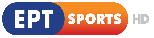 19:10		ΕΝΤΟΣ ΑΤΤΙΚΗΣ «Αφίδνες»Ταξιδιωτικό οδοιπορικό		19:30 - 21:30 BASKETLEAGUE | 5Η ΑΓΩΝΙΣΤΙΚΗ | ΜΕΣΟΛΟΓΓΙ - ΑΕΚ (Ζ)21:40		ΣΑΝ ΣΗΜΕΡΑ ΤΟΝ 20Ο ΑΙΩΝΑ (21/11)22:00		ΚΕΝΤΡΙΚΟ ΔΕΛΤΙΟ ΕΙΔΗΣΕΩΝ – ΑΘΛΗΤΙΚΑ – ΚΑΙΡΟΣΜε τον Γιάννη Δάρρα(ΕΡΤ1 21:00 - Delay) 23:00		ΣΤΑ ΤΡΑΓΟΥΔΙΑ ΛΕΜΕ ΝΑΙ «Αφιέρωμα στον Γιάννη Σπανό» Επ. 7ο (ΝΕΑ ΕΚΠΟΜΠΗ)Μουσική εκπομπή με τη Ναταλία Δραγούμη και τον Μιχάλη Μαρίνο“Το Σάββατο 21 Νοεμβρίου, η εκπομπή Στα Τραγούδια Λέμε ΝΑΙ! με τη Ναταλία Δραγούμη και τον Μιχάλη Μαρίνο, είναι αφιερωμένη στον «μελωδό» Γιάννη Σπανό.Τον γλυκό, τον ταπεινό, τον τεράστιο συνθέτη, ο οποίος μεγαλούργησε για πενήντα, περίπου χρόνια και σφράγισε με την τέχνη του ένα πολύ μεγάλο μέρος της μουσικής της χώρας.Μαζί μας, η μουσική «οικογένεια» του Γιάννη Σπανού. Η Κατερίνα Κούκα, μια από τις «κόρες» του, τραγούδησε επιτυχίες που καθόρισαν τη μουσική της πορεία και μοιράστηκε μαζί μας προσωπικές στιγμές με το συνθέτη.Από την παρέα δεν μπορούσε να λείπει, βέβαια, η Πένυ Ξενάκη, η τραγουδίστρια που συνεργάστηκε και συνδέθηκε με το συνθέτη, όσο λίγοι. Με τα τραγούδια και τις αφηγήσεις της από την ιδιαίτερη σχέση τους, σκιαγράφησε την υπέροχη προσωπικότητα του Γιάννη Σπανού.Ο Γιώργος Χατζηνάσιος, φίλος, συνεργάτης και απόλυτα μουσικός «συγγενής» του συνθέτη, μας μίλησε για το εύρος και την πρωτοπορία του Γιάννη Σπανού.Η Αναστασία Μουτσάτσου, έδωσε το δικό της χρώμα στις μελωδίες του συνθέτη, ενώ ο Κώστας Θωμαΐδης μας μάγεψε με την ερμηνεία των μελοποιημένων ποιημάτων του Γιάννη Σπανού.Ο Γιάννης Μαθές, από τους νεότερους συνεργάτες του Γιάννη Σπανού και ο Γιώργος Καραδήμος μας τραγούδησαν αγαπημένες επιτυχίες, ενώ η Τϊνα Αλεξοπούλου μας θύμισε τη γαλλική περίοδο του συνθέτη.Για το Γιάννη Σπανό μας μίλησε άλλη μια μεγάλη ερμηνεύτρια, η Άλκηστις Πρωτοψάλτη.Ο Μπάμπης Βελισσάριος μας καθήλωσε ακόμη μια φορά με το ταλέντο του.Ιδιαίτερη στιγμή η αφήγηση του Ρένου Χαραλαμπίδη του ποιήματος Ομνύει, του Καβάφη.Οι στιχουργοί Τασούλα Θωμαΐδου και Μιχάλης Αβατάγγελος μας συγκίνησαν με την παρουσία και το λόγο τους στο αφιέρωμα.Μαζί μας και ο δημοσιογράφος Δημήτρης Μανιάτης, ο οποίος μας πρόσφερε την εμπειρία του από τις συναντήσεις τους.Ανατρεπτικό το φινάλε της εκπομπής με τον Μανώλη Φάμελλο σε διαφορετικό μουσικό δρόμο.Στα Τραγούδια Λέμε ΝΑΙ!, Σάββατο 21 Νοεμβρίου στις 22:00, από την ΕΡΤ.”02:00		ΤΟ ΜΕΓΑΛΟ ΠΑΙΧΝΙΔΙ Επ. 10ο (ΝΕΟ ΕΠΕΙΣΟΔΙΟ) Τηλεπαιχνίδι αθλητικού περιεχομένου, που παρουσιάζει ο Γιώργος Λέντζας“Στο δέκατο επεισόδιο του «Μεγάλου Παιχνιδιού» μια από τις κορυφαίες αθλήτριες στην ιστορία της ελληνικής υδατοσφαίρισης η Κική Λιόση, ο ταλαντούχος ηθοποιός Ρένος Ρώτας και ο τραγουδιστής Θάνος Καλλίρης αντιμετωπίζουν την αθλήτρια που έχει γράψει ιστορία στο γυναικείο πόλο Αντιγόνη Ρουμπέση, τον καταξιωμένο chef Δημήτρη Σκαρμούτσο και την εντυπωσιακή ηθοποιό Σοφία Μανωλάκου.Στο γήπεδο της ΕΡΤ η αγωνία κορυφώνεται.Ετοιμαστείτε γιατί θα γίνει μεγάλο παιχνίδι!!!”03:00		ΕΛΛΗΝΙΚΗ ΤΑΙΝΙΑ «Ο βασιλιάς της γκάφας»Κωμωδία, παραγωγής 1962Υπόθεση: Ο Φρίξος, ένας γκαφατζής που νομίζει ότι είναι μεγάλο λαγωνικό, εργάζεται ως ντεντέκτιβ σ’ ένα γραφείο ερευνών, όπου μια μέρα του ανατίθεται να βρει την ανιψιά και μοναδική κληρονόμο του μεγαλοεφοπλιστή Μηνά Γιακουμή, η οποία έχει εξαφανιστεί εδώ και καιρό. Ως βασικό, αλλά και μοναδικό στοιχείο αναγνώρισης, είναι μία ελιά που βρίσκεται στον αριστερό γλουτό της κοπέλας. Έτσι ο Φρίξος, ψάχνοντας για την ελιά, αναστατώνει όλο το νησί της Κω, όπου υπάρχουν υποψίες ότι βρίσκεται η εξαφανισθείσα, χωρίς βέβαια κανένα αποτέλεσμα. Ο ντεντέκτιβ όμως ενός ανταγωνιστικού γραφείου, ο Πολ, που έχει αναλάβει επίσης την ίδια αποστολή, τα καταφέρνει και ανακαλύπτει ότι το ζητούμενο πρόσωπο είναι η κοπέλα που έχει ερωτευτεί ο Φρίξος, δηλαδή η βοηθός του Μαίρη.Παίζουν: Θανάσης Βέγγος, Πάρη Λεβέντη, Θανάσης Μυλωνάς, Γιάννης Βογιατζής, Δημήτρης Νικολαΐδης, Κούλης Στολίγκας, Ελένη ΚαρπέταΣενάριο: Ναπολέων ΕλευθερίουΣκηνοθεσία: Πάνος Γλυκοφρύδης04:30		ΠΟΠ ΜΑΓΕΙΡΙΚΗ «Μπάτζος, κελυφωτό φυστίκι Μεγάρων, μαστιχέλαιο Χίου» Επ. 5ο (ΝΕΑ ΕΚΠΟΜΠΗ)Εκπομπή μαγειρικής με τον Μανώλη Παπουτσάκη“Αυτό το Σάββατο, ο αγαπημένος Σεφ Μανώλης Παπουτσάκης μαγειρεύει πεντανόστιμες συνταγές με εξαιρετικά προϊόντα Π.Ο.Π και Π.Γ.Ε.Ξεκινά με μπατζόπιτα με φύλλα περέκ, παστουρμά και γλυκόξινα σταφύλια, συνεχίζει με φακοσαλάτα με φιστίκι Μεγάρων και ψητό χταπόδι και κλείνει με γαρίδες με ανθόγαλο, σπαράγγια, αρακά, και Μαστιχέλαιο Χίου.Μαζί του, στην κουζίνα, έρχεται από τα Mέγαρα, ο γεωπόνος-παράγωγος Κωστής Παπασταμάτης να μας ενημερώσει για το φυστίκι Μεγάρων, καθώς και η διατροφολόγος Έφη Κολοβέρου να μας μιλήσει για τον Μπάτζο.”05:15		Η ΖΩΗ ΑΛΛΙΩΣ «Κάρπαθος, Αγέρωχη Ομορφιά» (Γ' Μέρος) Επ. 15ο (ΝΕΑ ΕΚΠΟΜΠΗ) Ένα προσωποκεντρικό ταξιδιωτικό ντοκιμαντέρ με την Ίνα Ταράντου“Πολυποίκιλη και γεμάτη αντιθέσεις η Κάρπαθος, ποτέ δεν την βαριέσαι. Είναι σαν πολλά νησιά σε ένα. Ένας ανήσυχος τόπος που ή τον ερωτεύεσαι ή δεν ξαναπατάς. Γυρνώντας την, μετά από κάθε στροφή ξαφνιάζεσαι από το πόσο διαφορετικό τοπίο αντικρύζεις. Αλλά και από το τι ανθρώπους συναντάς. Επισκεφτήκαμε την Αυλώνα των 9 κατοίκων, αυτή την αγροτική, μάλλον σουρεαλιστική περιοχή της Ολύμπου. Εδώ δεν θα βρεις ίντερνετ, ούτε μαγαζιά, ούτε καν φούρνο. Οι κάτοικοι τα κάνουν όλα μόνα τους. Εδώ θα βρεις χωράφια, ζώα, ένα καφενείο και ελάχιστους κατοίκους. Στην Αυλώνα συναντήσαμε τις δυνατές, απόκοσμες γυναίκες του χωριού, που σηκώνονται κάθε πρωί το χάραμα, για να προλάβουν τον ήλιο πριν τις προλάβει εκείνος. Ντυμένες με τις φορεσιές τους στα χωράφια και στα ζώα, τιμούν καθημερινά τις παραδόσεις με προσωπική θυσία. Γυναίκες αγέρωχες, που σε συγκινούν, μιλώντας με λόγια απλά για αισθήματα βαθιά. Στο Απέρι μπήκαμε σε ένα εντυπωσιακό Καρπάθικο σπίτι, γεμάτο κειμήλια και ιστορία ενώ στην Όλυμπο ανάψαμε τον ξυλόφουρνο για να φτιάξουμε Βυζάντι, το παραδοσιακό αρνί, γεμιστό με μυρωδικά και ρύζι. Και μετά βρεθήκαμε στο Φοινίκι, το παραδοσιακό ψαροχώρι όπου συναντήσαμε τον Γιάννη τον ψαρά. Έναν νέο άντρα που σαν πατά το πόδι του στο καΐκι, αισθάνεται ότι κρατάει τον κόσμο όλο. Μαζί του μάθαμε πως πρέπει να τηγανίζονται τα φρέσκα ψάρια, αλλά μάθαμε και καινούριες λέξεις, λέξεις της Καρπάθου που μιλούν για την κάθε μέρα, για την κάθε στιγμή, που περιγράφουν με έναν ξεχωριστό τρόπο, μια Ζωή Αλλιώς.”06:15		ΙΣΤΟΡΙΕΣ ΜΟΔΑΣ ΜΕ ΤΗΝ ΚΑΤΙΑ ΖΥΓΟΥΛΗ «Είδωλα του στυλ (Style Icons)» (Ε)07:00		ART WEEK «Παύλος Σάμιος - Ειρήνη Σκυλακάκη» Επ. 7ο (ΝΕΑ ΕΚΠΟΜΠΗ)Με τη Λένα Αρώνη“Ο Παύλος Σάμιος, σημαντικός εικαστικός για το ελληνικό γίγνεσθαι, συναντά την Λένα.Μοιράζεται στιγμές από τη διαδρομή του, από τα χρόνια με δάσκαλο τον Γιάννη Μόραλη, μέχρι την εγκατάστασή του στο Παρίσι, από την επιστροφή του μέχρι το δύσκολο παρόν του lockdown.Στη συνέχεια, το ART WEEK συναντάει την ταλαντούχα τραγουδοποιό Ειρήνη Σκυλακάκη, με αφορμή την κυκλοφορία του νέου της άλμπουμ με τίτλο «SOUVENIR».Η Ειρήνη αναφέρεται στο δύσκολο ξεκίνημά της, την αίσθηση της επιτυχίας, την αναγκαιότητα για συνεχή προσπάθεια και τραγουδάει «live» ειδικά για την εκπομπή.”ΚΥΡΙΑΚΗ, 22/1108:00		ΑΡΧΙΕΡΑΤΙΚΗ ΘΕΙΑ ΛΕΙΤΟΥΡΓΙΑ  Απευθείας μετάδοση από τον Ιερό Ναό Αγίου Δημητρίου Θεσσαλονίκης10:30		ΦΩΤΕΙΝΑ ΜΟΝΟΠΑΤΙΑ «Άγιος Σέργιος, ένας γέροντας της ρωσικής γης» (Ε)Σειρά ντοκιμαντέρ“Ένα από τα πιο σημαντικά μοναστήρια της Ρωσίας και κέντρο της Ρωσικής Ορθοδοξίας, είναι η Λαύρα του Οσίου Σεργίου, στο Σεργκιέφ Ποσάντ.Το Μοναστήρι της Λαύρας είναι άμεσα συνδεδεμένο με την ιστορία του ρωσικού κράτους.Ο Όσιος Σέργιος είναι από τους πιο αγαπητούς Αγίους του ρωσικού λαού. Ανακηρύχθηκε προστάτης Άγιος της Ρωσίας, το 1422. Άρχισε τη μοναστική του ζωή, ως ερημίτης. Αναγκάστηκε όμως να γίνει πνευματικός οδηγός όσων είχαν μαζευτεί γύρω του. Η εγκράτεια, η ευσέβεια και η ταπεινότητα, ήταν κάποια από τα χαρίσματα που τον διέκριναν.Η Λαύρα του Οσίου Σεργίου, προσελκύει κάθε χρόνο εκατομμύρια επισκεπτών – προσκυνητών, από όλο τον κόσμο.Τα «Φωτεινά μονοπάτια», δίνουν τη δυνατότητα στον τηλεθεατή να γνωρίσει την ιστορία της Λαύρας, τους, εκπληκτικής ομορφιάς, ναούς της Αγίας Τριάδας και του Αγίου Πνεύματος, να θαυμάσει τις αγιογραφημένες εικόνες από τον διάσημο Ρώσο αγιογράφο, Αντρέι Ρουμπλόφ, δάσκαλος του οποίου, υπήρξε ο Θεοφάνης, αποκαλούμενος ο Γραικός ή ο Έλληνας. Να ακούσει τους ήχους από την παλαιότερη καμπάνα της Ρωσίας και να απολαύσει τις εξαίσιες ψαλμωδίες του εσπερινού, στον ναό του Αγίου Πνεύματος.Στο ντοκιμαντέρ μιλούν: η γερόντισσα Ινοκεντία (ηγουμένη Ι. Ησυχαστηρίου του Αγίου Σεραφείμ του Σάροφ), ο αρχιμανδρίτης Μακάριος (καθηγητής Θεολογικής Ακαδημίας Μόσχας – ιστορικός), ο ιερομόναχος Διονύσιος (βιβλιοθηκάριος της Ανώτερης Θεολογικής Ακαδημίας Μόσχας), ο πατέρας Αντώνιος (ιερομόναχος Λαύρας Αγίου Σεργίου), ο Μάρκος Αβραάμ (φοιτητής Σχολής Αγιογραφίας του Πατριαρχείου Μόσχας), ο Κωνσταντίνος Μπαϊρακτάροβ (φοιτητής Θεολογικής Σχολής του Πατριαρχείου Μόσχας) και η Ελένη Μπελομορόντοβα (καθηγήτρια Αγιογραφίας Θεολογικής Σχολής του Πατριαρχείου Μόσχας).”11:30		ΜΕ ΑΡΕΤΗ ΚΑΙ ΤΟΛΜΗ (ΝΕΑ ΕΚΠΟΜΠΗ)Εκπομπή των Ενόπλων Δυνάμεων12:00		ΕΙΔΗΣΕΙΣ – ΑΘΛΗΤΙΚΑ – ΚΑΙΡΟΣ13:00		ΤΟ ΑΛΑΤΙ ΤΗΣ ΓΗΣ «Καλώς ανταμωθήκαμε!... Η μουσική παράδοση των χωριών της Κέρκυρας» (Ε)Με τον Λάμπρο Λιάβα“Ο Λάμπρος Λιάβας και το «Αλάτι της Γης» μας προσκαλούν σ’ ένα μουσικό οδοιπορικό στο πανέμορφο νησί της Κέρκυρας, ένα νησί με παράδοση πλούσια και πολύμορφη τόσο στη λόγια όσο και στη λαϊκή μουσική.Η Κέρκυρα είναι γνωστή για τη σημαντική εκπαιδευτική και καλλιτεχνική δραστηριότητα των «Φιλαρμονικών» και για τις μελωδικές αστικές καντάδες, όμως λίγοι γνωρίζουν τη λαϊκή μουσική και χορευτική παράδοση της υπαίθρου που παρουσιάζει εντελώς ξεχωριστά γνωρίσματα. Αυτό το γοητευτικό ρεπερτόριο προσεγγίζει το κερκυραϊκό «Αλάτι της Γης», καταγράφοντας πέντε διαφορετικά σχήματα από τα χωριά Κάτω Γαρούνα, Κυνοπιάστες, Βαλανειό και Σινιές καθώς και από το τοπικό Λύκειο των Ελληνίδων. Ιδιαίτερη έμφαση δίνεται στην ιδιαίτερη λαϊκή πολυφωνία της υπαίθρου, που συνδέεται με τα τραγούδια της δουλειάς και της ταβέρνας, καθώς και με τα τραγούδια του γάμου και παλαιές βυζαντινές μπαλάντες.Ο ερευνητής της τοπικής λαογραφίας Στέφανος Πουλημένος αναφέρεται στη θέση της Κέρκυρας στα δίκτυα πολιτισμικής επικοινωνίας ανάμεσα σε Δύση και Ανατολή, ενώ η Κασσιανή Σκολαρίκη, η Λίζα Αλεξάκη, ο Αλέκος Χαροφύλακας και ο Γιάννης Γαρνέλης μιλούν για τις επιμέρους μουσικές και χορευτικές παραδόσεις που διαφοροποιούνται σε σχέση με τις τρεις βασικές περιοχές του νησιού: Βόρεια, Μέση και Νότια Κέρκυρα.Συμμετέχουν οι μουσικοί: Θοδωρής Καρύδης, Σωτήρης Ραφτόπουλος: βιολί. Σπύρος Σκορδίλης, Κώστας Γλυκιώτης: ακορντεόν. Κώστας Σουπιώτης, Νίκος Μερτύκης, Δημήτρης Μεταλληνός: κιθάρα. Άγγελος Σκολαρίκης, Γεωργία Σουπιώτη, Άννα Βασιλάκη: τραγούδι.Χορεύουν και τραγουδούν μέλη του Πολυφωνικού συνόλου Κάτω Γαρούνας «Ανδρονίκη» (πρόεδρος: Κασσιανή Σκολαρίκη), του Λυκείου των Ελληνίδων Κέρκυρας (πρόεδρος: Λίζα Αλεξάκη), του Πολυφωνικού Συνόλου Κυνοπιαστών «Γειτονία» (πρόεδρος: Στέφανος Πουλημένος), του ΜουσικούΟμίλου Βαλανειού « Το κόρο» (πρόεδρος: Αλέκος Χαρτοφύλακας) και του Μορφωτικού - Πολιτιστικού Συλλόγου Σινιών (πρόεδρος: Γιάννης Γαρνέλης, δάσκαλος χορού: Γιάννης Βλάχος).”15:00		ΕΙΔΗΣΕΙΣ – ΑΘΛΗΤΙΚΑ – ΚΑΙΡΟΣ16:00		ΤΟ ΜΕΓΑΛΟ ΠΑΙΧΝΙΔΙ Επ. 10ο (Ε)Τηλεπαιχνίδι αθλητικού περιεχομένου, που παρουσιάζει ο Γιώργος Λέντζας“Σ' αυτό το επεισόδιο του «Μεγάλου Παιχνιδιού» μια από τις κορυφαίες αθλήτριες στην ιστορία της ελληνικής υδατοσφαίρισης η Κική Λιόση, ο ταλαντούχος ηθοποιός Ρένος Ρώτας και ο τραγουδιστής Θάνος Καλλίρης αντιμετωπίζουν την αθλήτρια που έχει γράψει ιστορία στο γυναικείο πόλο Αντιγόνη Ρουμπέση, τον καταξιωμένο chef Δημήτρη Σκαρμούτσο και την εντυπωσιακή ηθοποιό Σοφία Μανωλάκου.Στο γήπεδο της ΕΡΤ η αγωνία κορυφώνεται.Ετοιμαστείτε γιατί θα γίνει μεγάλο παιχνίδι!!!”		17:00 - 19:00 BASKETLEAGUE | 5Η ΑΓΩΝΙΣΤΙΚΗ | ΗΡΑΚΛΗΣ - ΠΕΡΙΣΤΕΡΙ (Ζ)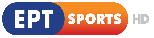 19:10		ΕΝΤΟΣ ΑΤΤΙΚΗΣ «Αίγινα»Ταξιδιωτικό οδοιπορικό		19:30 - 21:30 BASKETLEAGUE | 5Η ΑΓΩΝΙΣΤΙΚΗ | ΠΑΝΑΘΗΝΑΪΚΟΣ - ΚΟΛΟΣΣΟΣ (Ζ)21:40		ΣΑΝ ΣΗΜΕΡΑ ΤΟΝ 20Ο ΑΙΩΝΑ (22/11)22:00		ΑΘΛΗΤΙΚΗ ΚΥΡΙΑΚΗΑθλητική εκπομπή, με τον Τάσο Κολλίντζα και την Έλενα Μπουζαλά“Η ιστορικότερη αθλητική εκπομπή της ελληνικής τηλεόρασης επανέρχεται από την Κυριακή  στους τηλεοπτικούς δέκτες πλήρως ανανεωμένη.Η «Αθλητική Κυριακή» με νέο στούντιο και νέους παρουσιαστές θα καταγράφει κάθε εβδομάδα όλα όσα συμβαίνουν στον ελληνικό και τον διεθνή χώρο του αθλητισμού.Στην παρουσίαση της εκπομπής θα είναι ο Τάσος Κολλίντζας και η Έλενα Μπουζαλά που μαζί με το δημοσιογραφικό και τεχνικό επιτελείο της ΕΡΤ θα είναι σε όλα τα σημεία της αθλητικής επικαιρότητας για την πλήρη κάλυψη των γεγονότων. Μαζί τους στον σχολιασμό των ντέρμπι της Κυριακής ο Αντώνης Πανούτσος.Με ρεπορτάζ, συνδέσεις αλλά και σχολιασμό στο στούντιο τόσο από τους δημοσιογράφους της ΕΡΤ όσο και από καλεσμένους η «Αθλητική Κυριακή» θα προσφέρει την πληρέστερη κάλυψη των αθλητικών γεγονότων του Σαββατοκύριακου.”00:00		ΕΙΔΗΣΕΙΣ – ΑΘΛΗΤΙΚΑ – ΚΑΙΡΟΣ00:15		ΣΥΝ ΓΥΝΑΙΞΙ «Αγγελική Τουμπανάκη» Επ. 7ο (ΝΕΑ ΕΚΠΟΜΠΗ) Σειρά ντοκιμαντέρ αφιερωμένη αποκλειστικά σε γυναίκες, η οποία στοχεύει να ψηλαφίσει τον καθημερινό φεμινισμό, μέσα από αληθινές ιστορίες γυναικών“«Με συγκινούν οι γυναίκες, που έχουν δουλέψει πίσω από κάτι. Με συγκινούν οι γυναίκες, οι οποίες έχουν δωρικότητα, χωρίς να χάνουν τη θηλυκότητά τους. Με συγκινούν και με εμπνέουν γυναίκες από όλους τους χώρους. Από τη μουσική, τις τέχνες, την ποίηση, την επιστήμη, τη καθημερινότητα. Θαυμάζω πολύ τη σύγχρονη γυναίκα και το μόχθο της».Η Αγγελική Τουμπανάκη μιλά για τις γυναίκες που την εμπνέουν και την κάνουν καλύτερο άνθρωπο, όπως παραδέχεται.Η ερμηνεύτρια, ερευνήτρια και καθηγήτρια φωνητικής μιλά για την πορεία της στον Γιώργο Πυρπασόπουλο, και τη μετάβασή της από τη Μοριακή Βιολογία στη Μουσική. Απαντά σε ερωτήματα όπως τι είναι για εκείνη η jazz, τι ρόλο έχει στη ζωή της η παραδοσιακή μουσική και πώς αντιμετωπίζει τις γυναίκες η μουσική βιομηχανία.Παράλληλα, η Αγγελική Τουμπανάκη εξομολογείται τις βαθιές σκέψεις της στη Νικόλ Αλεξανδροπούλου, η οποία βρίσκεται πίσω από τον φακό.”01:10		ΜΟΥΣΙΚΟ ΚΟΥΤΙ «Καλεσμένοι ο Λάκης Παπαδόπουλος και η Μελίνα Ασλανίδου» Επ. 3ο (ΝΕΟΣ ΚΥΚΛΟΣ) (Ε)Μουσική εκπομπή, που παρουσιάζουν ο Νίκος Πορτοκάλογλου και η Ρένα Μόρφη“Το πιο μελωδικό «Μουσικό κουτί» ανοίγουν στην ΕΡΤ ο Νίκος Πορτοκάλογλου και η Ρένα Μόρφη, μέσα από τη νέα πρωτότυπη εκπομπή που θα ενταχθεί στο πρόγραμμα της ΕΡΤ, με καλεσμένους από διαφορετικούς μουσικούς χώρους, οι οποίοι μέσα από απροσδόκητες συνεντεύξεις θα αποκαλύπτουν την playlist της ζωής τους.Περιγραφή επεισοδίου: Ο Νίκος Πορτοκάλογλου και η Ρένα Μόρφη ανοίγουν το Μουσικό Κουτί της ΕΡΤ και μοιράζονται ιστορίες και τραγούδια με τον μοναδικό τραγουδοποιό Λάκη Παπαδόπουλο και την σπουδαία λαϊκή ερμηνεύτρια Μελίνα Ασλανίδου.Στην πρώτη τους καλλιτεχνική συνάντηση ο Λάκης Παπαδόπουλος και η Μελίνα Ασλανίδου ενώνουν τις φωνές τους και ερμηνεύουν με μοναδικό τρόπο τα αγαπημένα τους τραγούδια.Με αστείρευτη ενέργεια και χιούμορ ο Λάκης Παπαδόπουλος διηγείται ιστορίες από το θρυλικό «Αχ Μαρία» στα Εξάρχεια και την εποχή που τραγούδαγε σε κρουαζιερόπλοιο ενώ η Μελίνα Ασλανίδου θυμάται τα χρόνια στη Θεσσαλονίκη με τον Νίκο Παπάζογλου και την στιγμή που το τραγούδι «Τι σου κανα και πίνεις» ακουγόταν παντού με την δική της φωνή.Στο μικρόφωνο του juke box ο Νίκος Πορτοκάλογλου, η Ρένα Μόρφη, ο Λάκης Παπαδόπουλος και η Μελίνα Ασλανίδου ερμηνεύουν μοναδικά τραγούδια σε διασκευές που θα αγαπηθούν!”03:00		ΕΛΛΗΝΙΚΗ ΤΑΙΝΙΑ «Τρία κορίτσια από την Αμέρικα»Κωμωδία, παραγωγής 1964Υπόθεση: Οι τρεις κόρες ενός πλούσιου Ελληνοαμερικάνου, καταφτάνουν στην Ελλάδα μαζί με τους γονείς τους για να γνωρίσουν τον τόπο καταγωγής τους. Σε μία βόλτα τους γνωρίζουν και ερωτεύονται τρεις νεαρούς φτωχούς άντρες, που παριστάνουν τους πλούσιους επιχειρηματίες.Παίζουν: Ανδρέας Μπάρκουλης, Βασίλης Αυλωνίτης, Γκιζέλα Ντάλι, Μαρί Πανταζή, Γιάννης Μαλούχος, Μαρίκα Κρεββατά, Γιώργος Βελέντζας, Νώντας Καστανάς, Τζοάννα Παππά, Σπύρος Ολύμπιος, Νίκος Συράκος, Μπάμπης ΜουτσάτσοςΣενάριο: Απόλλων ΓαβριηλίδηςΜουσική: Γιώργος ΚατσαρόςΦωτογραφία: Βαγγέλης ΚαραμανίδηςΣκηνοθεσία: Ντίμης Δαδήρας04:30		ΠΟΠ ΜΑΓΕΙΡΙΚΗ «Σαν Μιχάλη Σύρου, Κατσικάκι Ελασσόνας, Σύκα Βραυρώνας Μαρκοπούλου» Επ. 6ο (ΝΕΑ ΕΚΠΟΜΠΗ)Εκπομπή μαγειρικής με τον Μανώλη Παπουτσάκη“Αυτή την Κυριακή, o αγαπημένος Σεφ Μανώλης Παπουτσάκης αναλαμβάνει δράση και μαγειρεύει με εξαιρετικά προϊόντα Π.Ο.Π και Π.Γ.Ε, χειροποίητες χυλοπίτες με Σαν Μιχάλη και καβουρδισμένα καρύδια, κατσικάκι Ελασσόνας κοκκινιστό στη γάστρα με μπάμιες και σαλάτα με σύκα Βραυρώνας Μαρκοπούλου Μεσογείων σύγκλινο και βινεγκρέτ χαρουπόμελου.Στην παρέα έρχεται, από τη Σύρο, ο παραγωγός -τυροκόμος Γιάννης Περρής να μας ενημερώσει για το ξεχωριστό Σαν Μιχάλη, καθώς και ο διατροφολόγος Κωνσταντίνος Μπακόπουλος για να μας μιλήσει για το κατσικάκι Ελασσόνας.”05:15		ΣΑΝ ΣΗΜΕΡΑ ΤΟΝ 20Ο ΑΙΩΝΑ (23/11)ΔΕΥΤΕΡΑ, 23/11 05:30		… ΑΠΟ ΤΙΣ ΕΞΙ Ενημερωτική εκπομπή με τους Δημήτρη Κοτταρίδη και Γιάννη ΠιτταράΜην σας ξεγελά ο τίτλος, η εκπομπή θα ξεκινά κάθε πρωί από τις 05:30. Με όλες τις ειδήσεις, με αξιοποίηση του δικτύου ανταποκριτών της ΕΡΤ στην Ελλάδα και στον κόσμο και καλεσμένους που πρωταγωνιστούν στην επικαιρότητα, πάντα με την εγκυρότητα και την αξιοπιστία της ΕΡΤ.Με θέματα από την πολιτική, την οικονομία, τις διεθνείς εξελίξεις, τον αθλητισμό, για κάθε τι που συμβαίνει εντός και εκτός συνόρων έγκυρα και έγκαιρα με την σφραγίδα της ΕΡΤ.«…από τις έξι» λοιπόν, για την ακρίβεια από τις 05:30, κάθε πρωί, από το πρώτο κανάλι της δημόσιας τηλεόρασης με τον Δημήτρη Κοτταρίδη και τον Γιάννη Πιτταρά10:00		ΕΙΔΗΣΕΙΣ – ΑΘΛΗΤΙΚΑ – ΚΑΙΡΟΣ10:15		ΣΥΝΔΕΣΕΙΣ Ενημερωτική εκπομπή με τον Κώστα Παπαχλιμίντζο και την Αλεξάνδρα ΚαϋμένουΗ καθημερινή ενημερωτική εκπομπή «Συνδέσεις» της ΕΡΤ αλλάζει ώρα, και παραμένει στον παλμό της επικαιρότητας. Από τη 1 το μεσημέρι μετατίθεται στις 10:15 το πρωί και συνεχίζει να συνδέεται με όλο το δίκτυο των δημοσιογράφων της ΕΡΤ εντός και εκτός Ελλάδας.Κάθε πρωί από τις 10:15 ώς τις 12 το μεσημέρι, η εκπομπή θα συνεχίσει, με οικοδεσπότες τον Κώστα Παπαχλιμίντζο και την Αλεξάνδρα Καϋμένου, να συνδέεται με την Ελλάδα και όλο τον κόσμο για να αναδείξει πρόσωπα και πράγματα που επηρεάζουν την καθημερινότητα και τη ζωή μας.12:00		ΕΙΔΗΣΕΙΣ – ΑΘΛΗΤΙΚΑ – ΚΑΙΡΟΣ13:00		ΔΕΣ & ΒΡΕΣ (ΝΕΑ ΕΚΠΟΜΠΗ)Τηλεπαιχνίδι γνώσεων, μνήμης & παρατηρητικότητας, με τον Νίκο Κουρή“Η δημόσια τηλεόραση φιλοδοξεί να κάνει πιο διασκεδαστικά τα απογεύματά μας με ένα συναρπαστικό τηλεπαιχνίδι γνώσεων που θα παρουσιάζει ένας από τους πιο πετυχημένους ηθοποιούς της νέας γενιάς. Ο Νίκος Κουρής κάθε απόγευμα στις 8 στην ΕΡΤ θα υποδέχεται τους παίκτες και τους τηλεθεατές σε ένα πραγματικά πρωτότυπο τηλεπαιχνίδι γνώσεων. «Δες και βρες» είναι ο τίτλος του και η πρωτοτυπία του είναι ότι δεν θα τεστάρει μόνο τις γνώσεις και τη μνήμη μας, αλλά κυρίως την παρατηρητικότητα, την αυτοσυγκέντρωση και την ψυχραιμία μας. Και αυτό γιατί οι περισσότερες απαντήσεις θα βρίσκονται κρυμμένες μέσα στις ίδιες τις ερωτήσεις.Σε κάθε επεισόδιο, τέσσερις διαγωνιζόμενοι θα καλούνται να απαντήσουν σε 12 τεστ γνώσεων και παρατηρητικότητας. Αυτός που θα απαντά σωστά στις περισσότερες ερωτήσεις θα διεκδικεί το χρηματικό έπαθλο και το εισιτήριο για το παιχνίδι της επόμενης ημέρας.Όσοι έχετε απορίες μη διστάζετε. Δηλώστε συμμετοχή τώρα. Μπείτε στο https://deskaivres.ert.gr/ και πάρτε μέρος στο συναρπαστικό τηλεπαιχνίδι της ΕΡΤ που φιλοδοξεί να γίνει η νέα καθημερινή μας διασκέδαση.”14:00		ONE WAY TICKET «Βρυξέλλες» (Ε) Ταξιδιωτικό οδοιπορικό στην Ευρώπη. Με την Επιστήμη Μπινάζη“Όχι. Οι Βρυξέλλες δεν είναι μόνο η πρωτεύουσα της Ευρωπαϊκής Ένωσης και των γραφειοκρατών, ούτε είναι μια πόλη που πρέπει να μας φέρνει στο μυαλό μόνο βροχή και γκρίζο χρώμα. Οι Βρυξέλλες είναι αρτ νουβό αρχιτεκτονική, ανοιχτά παζάρια, θορυβώδη μπαρ, άνθρωποι χαμογελαστοί, εξαιρετικά εστιατόρια, μύδια και τηγανητές πατάτες, λαχταριστές σοκολάτες, κόμικς, βιβλιοπωλεία και μικρά καφέ. Είναι μια πόλη ζωντανή με Ιστορία και πολιτισμό.Το «Οne Way Ticket» ταξίδεψε στην πρωτεύουσα του Βελγίου, κατέρριψε τα στερεότυπα, αποκάλυψε το αληθινό πρόσωπο της πόλης και συνομίλησε με δύο δραστήριους και παραγωγικούς Έλληνες. Τον Κωνσταντίνο Ερίνκογλου, έναν χαρισματικό Βορειοελλαδίτη που παρουσιάζει την ελληνική κουζίνα στην καλύτερη της εκδοχή. Ο «NOTOS», το εστιατόριό του, φιγουράρει στους πιο έγκυρους διεθνείς ταξιδιωτικούς οδηγούς και στα τραπέζια του θα συναντήσει κανείς καλλιτέχνες, διπλωμάτες, πολιτικούς. Και τον Γιώργη Μάλλιαρη, εδώ και πολλά χρόνια στέλεχος της Ευρωπαϊκής Επιτροπής στους τομείς της Υγείας, Γεωργίας και Προστασίας του Καταναλωτή, με πολύ μεγάλη εμπειρία σε θέματα που έχουν να κάνουν με την αγροτική ανάπτυξη και την παραγωγή, δύο τομείς για τους οποίους στις μέρες μας γίνεται πολλή συζήτηση.Φυσικά δεν θα μπορούσαμε να μην επισκεφθούμε την κοντινή Μπριζ, μια πόλη που μοιάζει βγαλμένη από παραμύθια με δράκους, πρίγκιπες και ιππότες...”15:00		ΕΙΔΗΣΕΙΣ – ΑΘΛΗΤΙΚΑ – ΚΑΙΡΟΣΜε τον Αντώνη Αλαφογιώργο16:00		φλΕΡΤ (ΝΕΑ ΕΚΠΟΜΠΗ)Ψυχαγωγικό μαγκαζίνο με τη Νάντια Κοντογεώργη“Ανανεωμένο, ζωντανό, κεφάτο, ακόμη πιο ελκυστικό, εμπλουτισμένο με νέους συνεργάτες και καινούργιες ενότητες θα είναι αυτή τη σεζόν το «φλΕΡΤ» με τη Νάντια Κοντογεώργη.Η ψυχαγωγική εκπομπή της ΕΡΤ παραμένει, και φέτος, πιστή στα θέματα τέχνης και πολιτισμού, υγείας, ευεξίας και οικογένειας, ισότητας, επιστήμης και κάθε δημιουργικής δραστηριότητας.Η παρέα μεγαλώνει και υποδέχεται τον Λάμπρο Κωνσταντάρα και τον Γιώργο Δάσκαλο, οι οποίοι εντάσσονται στην ομάδα του «φλΕΡΤ», που θα συνεχίσει να κρατάει συντροφιά στους τηλεθεατές, καθημερινά, από Δευτέρα έως Παρασκευή, για δύο ώρες, από τις 4 ώς τις 6 το απόγευμα, με ακόμη περισσότερο κέφι, ποιοτική ψυχαγωγία, πολλά και ενδιαφέροντα θέματα και, φυσικά, με ξεχωριστούς καλεσμένους.”18:00		ΕΙΔΗΣΕΙΣ – ΑΘΛΗΤΙΚΑ – ΚΑΙΡΟΣΚαι Δελτίο στη Νοηματική19:00		ΣΥΝ ΓΥΝΑΙΞΙ «Αγγελική Τουμπανάκη» Επ. 7ο (ΝΕΟΣ ΚΥΚΛΟΣ) (Ε)Σειρά ντοκιμαντέρ αφιερωμένη αποκλειστικά σε γυναίκες, η οποία στοχεύει να ψηλαφίσει τον καθημερινό φεμινισμό, μέσα από αληθινές ιστορίες γυναικών“«Με συγκινούν οι γυναίκες, που έχουν δουλέψει πίσω από κάτι. Με συγκινούν οι γυναίκες, οι οποίες έχουν δωρικότητα, χωρίς να χάνουν τη θηλυκότητά τους. Με συγκινούν και με εμπνέουν γυναίκες από όλους τους χώρους. Από τη μουσική, τις τέχνες, την ποίηση, την επιστήμη, τη καθημερινότητα. Θαυμάζω πολύ τη σύγχρονη γυναίκα και το μόχθο της».Η Αγγελική Τουμπανάκη μιλά για τις γυναίκες που την εμπνέουν και την κάνουν καλύτερο άνθρωπο, όπως παραδέχεται.Η ερμηνεύτρια, ερευνήτρια και καθηγήτρια φωνητικής μιλά για την πορεία της στον Γιώργο Πυρπασόπουλο, και τη μετάβασή της από τη Μοριακή Βιολογία στη Μουσική. Απαντά σε ερωτήματα όπως τι είναι για εκείνη η jazz, τι ρόλο έχει στη ζωή της η παραδοσιακή μουσική και πώς αντιμετωπίζει τις γυναίκες η μουσική βιομηχανία.Παράλληλα, η Αγγελική Τουμπανάκη εξομολογείται τις βαθιές σκέψεις της στη Νικόλ Αλεξανδροπούλου, η οποία βρίσκεται πίσω από τον φακό.”20:00		ΜΙΚΡΟΠΟΛΕΙΣ «Πέραμα – Η ταράτσα» (Ε)Σειρά ημίωρων ντοκιμαντέρ με θέμα διάφορες συνοικίες της Αθήνας “Σειρά ημίωρων ντοκιμαντέρ. Απόπειρες προσωπικής ανάγνωσης της μητροπολιτικής Αθήνας. Φαινομενικά αυθαίρετες λεκτικές αφετηρίες δομούν τη γνωριμία με διαφορετικές γειτονιές.Μέσα σ’ αυτό το πλαίσιο, με κλειδί τη λέξη, την έννοια, την επίπεδη δεσπόζουσα επιφάνεια «ταράτσα», ο σκηνοθέτης Γιάννης Γαϊτανίδης ψηλαφίζει το Πέραμα.Σε όλη την περιήγηση, τα δύο θεμελιακά γεω-μορφολογικά στοιχεία της συνοικίας, το βουνό και η θάλασσα, αποτελούν τον κινητήριο μοχλό της αφήγησης. Οι χαρακτήρες επιλέγονται μόνιμα σε σχέση με το πάνω και το κάτω, με την υψομετρική τοποθέτησή τους στο Πέραμα και ανάλογα με το χώρο δράσης τους. Η θάλασσα, μια απέραντη «ταράτσα» από πλατφόρμες, είναι ο χώρος της μάχης για την επιβίωση, του μεροκάματου. Είναι τα καΐκια που πηγαίνουν κι έρχονται φορτωμένα εργάτες. Είναι η ναυπηγοεπισκευαστική ζώνη, ο σκληρός πόλεμος με το μέταλλο, τη φθορά, τις βιοτικές ανάγκες. Οι λίγοι εργαζόμενοι του Περάματος κινούνται εκεί. Όσοι δεν επιβιώνουν μέσα σ’ αυτή τη ζώνη, εντοπίζονται στο βουνό. Εκεί πάνω εκπαιδεύουν τα περιστέρια τους, παίζουν τάβλι στις ταράτσες με θέα, βλέπουν τα πάντα από ψηλά. Στην ίδια ταράτσα του βουνού κινούνται για την ώρα και οι νέοι της συνοικίας. Γι’ αυτούς, όσο πιο ψηλά, τόσο πιο καλά. Το σκαρφάλωμα των πιτσιρικάδων που τελειώνει μαζί με το επεισόδιο και μόνο όταν βάλουν το πόδι τους στον πιο ψηλό βράχο, κλείνει το ημίωρο που έχει ήδη δείξει πως η κάθοδος και η απόσυρση στην πλαγιά θα είναι για την πλειοψηφία αυτών των παιδιών η ίδια, αναπόφευκτη πορεία.”20:25		ΜΟΝΟΓΡΑΜΜΑ «Γιώργος Χρονάς» (ΝΕΑ ΕΚΠΟΜΠΗ)Η εκπομπή, που έχει χαρακτηριστεί ‘Εθνικό Αρχείο’, καταγράφει τα πρόσωπα που σηματοδότησαν με τηνπαρουσία και το έργο τους την πνευματική, πολιτιστική και καλλιτεχνική πορεία του τόπου μας“Μια ξεχωριστή περίπτωση που αφήνει δυνατό το στίγμα του στα ελληνικά γράμματα αλλά και τηνεποχή μας, είναι ο Γιώργος Χρονάς, ποιητής, συγγραφέας, εκδότης βιβλίων και του περιοδικού«Οδός Πανός», στιχουργός, ραδιοφωνικός παραγωγός, που συστήνεται στο Μονόγραμμα.Γεννήθηκε, τον Οκτώβριο του 1948, στον Πειραιά, από γονείς Αρκάδες. Τέσσερα αδέλφια, τρίααγόρια και ένα κορίτσι.Τα καλοκαίρια του τα περνούσε στη Μεγαλόπολη. Σ' αυτή την πόλη οφείλει ότι είδε αρχαίο θέατρο από οκτώ χρονών. Αγαπημένος του ήταν ο Ευριπίδης γιατί είχε λιγότερα χορικά και περισσότερο δραματικό τραγικό μέρος.Ο Πειραιάς όμως είναι πάντα στην καρδιά του. «Ο Πειραιάς ήταν κάτι μοναδικό. Τώρα πουπερνούν τα χρόνια, όλη η τέχνη μου και όλη η ζωή μου επιστρέφει στον Πειραιά. Το Πασαλιμάνι τασινεμά ...Όλα τα παλιά καράβια, ο ήχος τους, γνώρισα το περίφημο ρολόι, την ψαραγορά του».Μεγάλωσε διαβάζοντας πρώτα εφημερίδες που έρχονταν καθημερινά στο σπίτι και πολύ αργότεραβιβλία.Ήθελε να σπουδάσει Νομική ή Φιλολογία. Πέτυχε δέκατος στην Ανωτάτη Εμπορική, γρήγοραόμως τα παράτησε.Τα πρώτα ποιήματα, τα έγραψε σε ηλικία 22-23 χρονών ακούγοντας ελληνικά και ξένα τραγούδιακαι επιτρεπόμενα ρεμπέτικα της εποχής.Επίσης, έχει γράψει στίχους, για πάνω από 50 τραγούδια! Με συνθέτες όπως ο Μάνος Χατζιδάκις ,ο Γιάννης Μαρκόπουλος, ο Σταμάτης Κραουνάκης, ο Μιχάλης Τρανουδάκης, ο Γιώργος Ανδρέου.Με ερμηνευτές όπως η Δήμητρα Γαλάνη, η Τάνια Τσανακλίδου, ο Αλκίνοος Ιωαννίδης, ο ΝίκοςΞυλούρης, η Χάρις Αλεξίου, η Μαρία Δημητριάδη, o Παντελής Θεοχαρίδης, η Ελένη Δήμου.Πνευματικό του παιδί και οι εκδόσεις “Οδός Πανός”. Κυκλοφόρησαν τον Ιανουάριο του 1981. Τοπρώτο τεύχος εκδόθηκε με χρήματα του Εξάντα, από τη Μάγδα Κοτζιά κι έγινε ανάρπαστο.Επίσης και οι εκδόσεις “Σιγαρέτα”. Στα “Σιγαρέτα” τα οποία παρουσιάζονταν συγκροτήματαΕγγλέζικα και Αμερικάνικα και βιογραφίες ηθοποιών.Εξέδωσε συνολικά 27 βιβλία. Διηγήματα, ποιήματα, πεζά, θέατρο. Ανάμεσά τους και μερικές προσωπικότητες που «τις αγάπησα και τις σεβάστηκα».Ξεκίνησε με τη βιογραφία τηςΚαίτης Γκρέυ το 1984. «Τη γυναίκα της Πάτρας», που ο Χατζιδάκις είπε γι' αυτό το βιβλίο ότιείναι το καλύτερο βιβλίο που διάβασε στη ζωή του. Έκανε την Σεβάς Χανούμ, την Γιώτα Γιάννα,την Καίτη Ντάλη.«Έχω την εντύπωση ότι αυτοί που είναι αμόρφωτοι με έλκουν περισσότερο. Δεν ξέρω, επειδή ημητέρα μου δεν έμαθε γράμματα, δεν την άφησε ο πατέρας της, κι επειδή πάντα το μοντέλο της ζωής, όταν ξεκινάμε στη ζωή μας είναι μέσα απ' το σπίτι μας, την οικογένειά μας, μην ξεχνάτε ότι όλες οι αρχαίες τραγωδίες ξεκινάνε με οικογενειακά δράματα, είτε Μυκηνών, είτε Θηβών, θηβαϊκός κύκλος, Μυκηναϊκός κύκλος, έτσι λένε οι μορφωμένοι».”21:00		ΚΕΝΤΡΙΚΟ ΔΕΛΤΙΟ ΕΙΔΗΣΕΩΝ – ΑΘΛΗΤΙΚΑ – ΚΑΙΡΟΣΜε την Αντριάνα Παρασκευοπούλου“Το κεντρικό δελτίο ειδήσεων καθημερινά στις 21:00 στην ΕΡΤ. Έγκυρα, έγκαιρα, ψύχραιμα και αντικειμενικά, με συνέπεια στη μάχη της ενημέρωσης.Σε μια περίοδο με πολλά και σημαντικά γεγονότα, το δημοσιογραφικό και τεχνικό επιτελείο της ΕΡΤ, κάθε βράδυ, στις 21:00, με αναλυτικά ρεπορτάζ, απευθείας συνδέσεις, έρευνες, συνεντεύξεις και καλεσμένους από τον χώρο της πολιτικής, της οικονομίας, του πολιτισμού, παρουσιάζει την επικαιρότητα και τις τελευταίες εξελίξεις από την Ελλάδα και όλο τον κόσμo.”22:00		Η ΤΟΥΡΤΑ ΤΗΣ ΜΑΜΑΣ «Οι περιπέτειες της Ρένας συνεχίζονται» Επ. 3ο (Ε)Νέα κωμική σειρά μυθοπλασίας“Περιγραφή Επεισοδίου: Εντάξει, το ψέμα έχει και τα όριά του. Όπως όριο έχει και η τρέλα της Ρένας; Αυτές οι δυο σταθερές οδηγούν τους «ακροατές» του προσωπικού δράματος της κουμπάρας στα πρώτα αρνητικά συμπεράσματα για τον χαρακτήρα, αλλά και για τη μεταμόρφωση του πάλαι ποτέ φιλήσυχου κουμπάρου, Βασίλη. Είναι τόσα πολλά που του καταμαρτυρεί η σύζυγός του, που το ελάχιστο να ισχύει… Η άφιξη του «ενόχου» στο σπίτι της οικογένειας Βασίλαινας εκτροχιάζει ακόμα περισσότερο τη συμπεριφορά της Ρένας και ο ανήσυχος άνδρας έχει να αντιμετωπίσει πέραν των κατηγοριών της γυναίκας του και ένα αρραγές μέτωπο επικριτών και όψιμων υπερασπιστών του οικογενειακού δικαίου!”23:00		ΕΝΗΜΕΡΩΤΙΚΗ ΕΚΠΟΜΠΗ00:00		ΣΑΝ ΣΗΜΕΡΑ ΤΟΝ 20Ο ΑΙΩΝΑ (23/11)00:15		ΣΗΜΕΙΟ ΣΥΝΑΝΤΗΣΗΣ «Πέμυ Ζούνη - Γιώτα Νέγκα» Επ. 7ο (ΝΕΑ ΕΚΠΟΜΠΗ)Τοκ σόου που βασίζεται σ’ ένα φρέσκο και πρωτότυπο εύρημα χωρίς παρουσιαστή και καλεσμένο, αλλάμε πρωταγωνιστές δύο γνωστά – και συνήθως ετερόκλητα- πρόσωπα από τον δημόσιο βίο“Την Δευτέρα 23 Νοεμβρίου, η Πέμη Ζούνη και η Γιώτα Νέγκα δίνουν ραντεβού στο «Σημείο Συνάντησης». Οι δύο γυναίκες μιλούν για όλα εκείνα που τις ενώνουν και μοιράζονται σκέψεις και γεγονότα που δεν έχουν μοιραστεί ποτέ ξανά έως σήμερα.Η Γιώτα Νέγκα παραδέχεται πως την ενηλικίωση της την βίωσε στην πραγματικότητα πριν από δέκα χρόνια, όταν ο μπαμπάς της έφυγε από την ζωή, κάτι που την έκανε να αλλάξει ριζικά την κοσμοθεωρία της απέναντι στα πράγματα, ενώ η Πέμη Ζούνη σε μια εξιστόρηση που συγκινεί πολύ, εξηγεί πως η περιπέτεια υγείας της κόρης της, της έδωσε το μεγαλύτερο μάθημα στη ζωή της. Πλέον, μέσα από αυτό την επίπονη εμπειρία μπορεί και ξεχωρίζει το σημαντικό από το εφήμερο.Οι δύο καλλιτέχνιδες μιλούν ακόμα για το αν έχουν κάνει υπερβολές στις ζωές τους και τι είδους ήταν αυτές, για παλαιότερες σχέσεις, τον θεσμό του γάμου και την έννοια της μητρότητας. Η Γιώτα Νέγκα από την πλευρά της λέει πως δεν νιώθει μισός άνθρωπος που δεν έχει κάνει παιδιά και πως το μητρικό της φίλτρο το ένιωσε αλλά το διοχέτευσε στην μουσική και τους κοντινούς της ανθρώπους. Η Πέμη Ζούνη και η Γιώτα Νέγκα αποκαλύπτουν πως ήθελαν εδώ και καιρό να τα πούνε από κοντά ενώ αφηγούνται αναμνήσεις, λάθη και σωστά στις καριέρες τους και εν τέλει αναδεικνύουν δύο πολύ ενδιαφέρουσες προσωπικότητες, που γοητεύουν.Αυτό το «Σημείο Συνάντησης» συνιστά μία καθαρά γυναικεία υπόθεση και ένα ταξίδι στον κόσμο των συναισθημάτων. Μην το χάσετε, την Δευτέρα, 23 Νοεμβρίου και ώρα 00.15, στην ΕΡΤ.”---------------------------------------------------------------------------------------------------------------------------01:00		φλΕΡΤ (ΝΕΑ ΕΚΠΟΜΠΗ)03:00		Η ΤΟΥΡΤΑ ΤΗΣ ΜΑΜΑΣ «Οι περιπέτειες της Ρένας συνεχίζονται» Επ. 3ο (Ε)04:00		ΜΟΝΟΓΡΑΜΜΑ «Γιώργος Χρονάς» (ΝΕΑ ΕΚΠΟΜΠΗ)04:30		ΜΙΚΡΟΠΟΛΕΙΣ «Πέραμα – Η ταράτσα» (Ε)05:00		ΣΑΝ ΣΗΜΕΡΑ ΤΟΝ 20Ο ΑΙΩΝΑ (24/11)ΤΡΙΤΗ, 24/1105:30		… ΑΠΟ ΤΙΣ ΕΞΙ Ενημερωτική εκπομπή με τους Δημήτρη Κοτταρίδη και Γιάννη Πιτταρά10:00		ΕΙΔΗΣΕΙΣ – ΑΘΛΗΤΙΚΑ – ΚΑΙΡΟΣ10:15		ΣΥΝΔΕΣΕΙΣ Ενημερωτική εκπομπή με τον Κώστα Παπαχλιμίντζο και την Αλεξάνδρα Καϋμένου12:00		ΕΙΔΗΣΕΙΣ – ΑΘΛΗΤΙΚΑ – ΚΑΙΡΟΣ13:00		ΔΕΣ & ΒΡΕΣ (ΝΕΑ ΕΚΠΟΜΠΗ)Τηλεπαιχνίδι γνώσεων, μνήμης & παρατηρητικότητας, με τον Νίκο Κουρή14:00		ΜΙΚΡΟΠΟΛΕΙΣ «Πέραμα – Η ταράτσα» (Ε)Σειρά ημίωρων ντοκιμαντέρ με θέμα διάφορες συνοικίες της Αθήνας “Σειρά ημίωρων ντοκιμαντέρ. Απόπειρες προσωπικής ανάγνωσης της μητροπολιτικής Αθήνας. Φαινομενικά αυθαίρετες λεκτικές αφετηρίες δομούν τη γνωριμία με διαφορετικές γειτονιές.Μέσα σ’ αυτό το πλαίσιο, με κλειδί τη λέξη, την έννοια, την επίπεδη δεσπόζουσα επιφάνεια «ταράτσα», ο σκηνοθέτης Γιάννης Γαϊτανίδης ψηλαφίζει το Πέραμα.Σε όλη την περιήγηση, τα δύο θεμελιακά γεω-μορφολογικά στοιχεία της συνοικίας, το βουνό και η θάλασσα, αποτελούν τον κινητήριο μοχλό της αφήγησης. Οι χαρακτήρες επιλέγονται μόνιμα σε σχέση με το πάνω και το κάτω, με την υψομετρική τοποθέτησή τους στο Πέραμα και ανάλογα με το χώρο δράσης τους. Η θάλασσα, μια απέραντη «ταράτσα» από πλατφόρμες, είναι ο χώρος της μάχης για την επιβίωση, του μεροκάματου. Είναι τα καΐκια που πηγαίνουν κι έρχονται φορτωμένα εργάτες. Είναι η ναυπηγοεπισκευαστική ζώνη, ο σκληρός πόλεμος με το μέταλλο, τη φθορά, τις βιοτικές ανάγκες. Οι λίγοι εργαζόμενοι του Περάματος κινούνται εκεί. Όσοι δεν επιβιώνουν μέσα σ’ αυτή τη ζώνη, εντοπίζονται στο βουνό. Εκεί πάνω εκπαιδεύουν τα περιστέρια τους, παίζουν τάβλι στις ταράτσες με θέα, βλέπουν τα πάντα από ψηλά. Στην ίδια ταράτσα του βουνού κινούνται για την ώρα και οι νέοι της συνοικίας. Γι’ αυτούς, όσο πιο ψηλά, τόσο πιο καλά. Το σκαρφάλωμα των πιτσιρικάδων που τελειώνει μαζί με το επεισόδιο και μόνο όταν βάλουν το πόδι τους στον πιο ψηλό βράχο, κλείνει το ημίωρο που έχει ήδη δείξει πως η κάθοδος και η απόσυρση στην πλαγιά θα είναι για την πλειοψηφία αυτών των παιδιών η ίδια, αναπόφευκτη πορεία.”14:30		ΜΟΝΟΓΡΑΜΜΑ «Γιώργος Χρονάς» (ΝΕΟΣ ΚΥΚΛΟΣ) (Ε)Η εκπομπή, που έχει χαρακτηριστεί ‘Εθνικό Αρχείο’, καταγράφει τα πρόσωπα που σηματοδότησαν με τηνπαρουσία και το έργο τους την πνευματική, πολιτιστική και καλλιτεχνική πορεία του τόπου μας“Μια ξεχωριστή περίπτωση που αφήνει δυνατό το στίγμα του στα ελληνικά γράμματα αλλά και τηνεποχή μας, είναι ο Γιώργος Χρονάς, ποιητής, συγγραφέας, εκδότης βιβλίων και του περιοδικού«Οδός Πανός», στιχουργός, ραδιοφωνικός παραγωγός, που συστήνεται στο Μονόγραμμα.Γεννήθηκε, τον Οκτώβριο του 1948, στον Πειραιά, από γονείς Αρκάδες. Τέσσερα αδέλφια, τρίααγόρια και ένα κορίτσι.Τα καλοκαίρια του τα περνούσε στη Μεγαλόπολη. Σ' αυτή την πόλη οφείλει ότι είδε αρχαίο θέατρο από οκτώ χρονών. Αγαπημένος του ήταν ο Ευριπίδης γιατί είχε λιγότερα χορικά και περισσότερο δραματικό τραγικό μέρος.Ο Πειραιάς όμως είναι πάντα στην καρδιά του. «Ο Πειραιάς ήταν κάτι μοναδικό. Τώρα πουπερνούν τα χρόνια, όλη η τέχνη μου και όλη η ζωή μου επιστρέφει στον Πειραιά. Το Πασαλιμάνι τασινεμά ...Όλα τα παλιά καράβια, ο ήχος τους, γνώρισα το περίφημο ρολόι, την ψαραγορά του».Μεγάλωσε διαβάζοντας πρώτα εφημερίδες που έρχονταν καθημερινά στο σπίτι και πολύ αργότεραβιβλία.Ήθελε να σπουδάσει Νομική ή Φιλολογία. Πέτυχε δέκατος στην Ανωτάτη Εμπορική, γρήγοραόμως τα παράτησε.Τα πρώτα ποιήματα, τα έγραψε σε ηλικία 22-23 χρονών ακούγοντας ελληνικά και ξένα τραγούδιακαι επιτρεπόμενα ρεμπέτικα της εποχής.Επίσης, έχει γράψει στίχους, για πάνω από 50 τραγούδια! Με συνθέτες όπως ο Μάνος Χατζιδάκις ,ο Γιάννης Μαρκόπουλος, ο Σταμάτης Κραουνάκης, ο Μιχάλης Τρανουδάκης, ο Γιώργος Ανδρέου.Με ερμηνευτές όπως η Δήμητρα Γαλάνη, η Τάνια Τσανακλίδου, ο Αλκίνοος Ιωαννίδης, ο ΝίκοςΞυλούρης, η Χάρις Αλεξίου, η Μαρία Δημητριάδη, o Παντελής Θεοχαρίδης, η Ελένη Δήμου.Πνευματικό του παιδί και οι εκδόσεις “Οδός Πανός”. Κυκλοφόρησαν τον Ιανουάριο του 1981. Τοπρώτο τεύχος εκδόθηκε με χρήματα του Εξάντα, από τη Μάγδα Κοτζιά κι έγινε ανάρπαστο.Επίσης και οι εκδόσεις “Σιγαρέτα”. Στα “Σιγαρέτα” τα οποία παρουσιάζονταν συγκροτήματαΕγγλέζικα και Αμερικάνικα και βιογραφίες ηθοποιών.Εξέδωσε συνολικά 27 βιβλία. Διηγήματα, ποιήματα, πεζά, θέατρο. Ανάμεσά τους και μερικές προσωπικότητες που «τις αγάπησα και τις σεβάστηκα».Ξεκίνησε με τη βιογραφία τηςΚαίτης Γκρέυ το 1984. «Τη γυναίκα της Πάτρας», που ο Χατζιδάκις είπε γι' αυτό το βιβλίο ότιείναι το καλύτερο βιβλίο που διάβασε στη ζωή του. Έκανε την Σεβάς Χανούμ, την Γιώτα Γιάννα,την Καίτη Ντάλη.«Έχω την εντύπωση ότι αυτοί που είναι αμόρφωτοι με έλκουν περισσότερο. Δεν ξέρω, επειδή ημητέρα μου δεν έμαθε γράμματα, δεν την άφησε ο πατέρας της, κι επειδή πάντα το μοντέλο της ζωής, όταν ξεκινάμε στη ζωή μας είναι μέσα απ' το σπίτι μας, την οικογένειά μας, μην ξεχνάτε ότι όλες οι αρχαίες τραγωδίες ξεκινάνε με οικογενειακά δράματα, είτε Μυκηνών, είτε Θηβών, θηβαϊκός κύκλος, Μυκηναϊκός κύκλος, έτσι λένε οι μορφωμένοι».”15:00		ΕΙΔΗΣΕΙΣ – ΑΘΛΗΤΙΚΑ – ΚΑΙΡΟΣΜε τον Αντώνη Αλαφογιώργο16:00		φλΕΡΤ (ΝΕΑ ΕΚΠΟΜΠΗ)Ψυχαγωγικό μαγκαζίνο με τη Νάντια Κοντογεώργη18:00		ΕΙΔΗΣΕΙΣ – ΑΘΛΗΤΙΚΑ – ΚΑΙΡΟΣ / ΕΝΗΜΕΡΩΣΗ - COVID 19Και Δελτίο στη Νοηματική19:00		ΣΗΜΕΙΟ ΣΥΝΑΝΤΗΣΗΣ «Πέμυ Ζούνη - Γιώτα Νέγκα» Επ. 7ο (ΝΕΟΣ ΚΥΚΛΟΣ) (Ε)Τοκ σόου που βασίζεται σ’ ένα φρέσκο και πρωτότυπο εύρημα χωρίς παρουσιαστή και καλεσμένο, αλλάμε πρωταγωνιστές δύο γνωστά – και συνήθως ετερόκλητα- πρόσωπα από τον δημόσιο βίο“Η Πέμη Ζούνη και η Γιώτα Νέγκα δίνουν ραντεβού στο «Σημείο Συνάντησης». Οι δύο γυναίκες μιλούν για όλα εκείνα που τις ενώνουν και μοιράζονται σκέψεις και γεγονότα που δεν έχουν μοιραστεί ποτέ ξανά έως σήμερα.Η Γιώτα Νέγκα παραδέχεται πως την ενηλικίωση της την βίωσε στην πραγματικότητα πριν από δέκα χρόνια, όταν ο μπαμπάς της έφυγε από την ζωή, κάτι που την έκανε να αλλάξει ριζικά την κοσμοθεωρία της απέναντι στα πράγματα, ενώ η Πέμη Ζούνη σε μια εξιστόρηση που συγκινεί πολύ, εξηγεί πως η περιπέτεια υγείας της κόρης της, της έδωσε το μεγαλύτερο μάθημα στη ζωή της. Πλέον, μέσα από αυτό την επίπονη εμπειρία μπορεί και ξεχωρίζει το σημαντικό από το εφήμερο.Οι δύο καλλιτέχνιδες μιλούν ακόμα για το αν έχουν κάνει υπερβολές στις ζωές τους και τι είδους ήταν αυτές, για παλαιότερες σχέσεις, τον θεσμό του γάμου και την έννοια της μητρότητας. Η Γιώτα Νέγκα από την πλευρά της λέει πως δεν νιώθει μισός άνθρωπος που δεν έχει κάνει παιδιά και πως το μητρικό της φίλτρο το ένιωσε αλλά το διοχέτευσε στην μουσική και τους κοντινούς της ανθρώπους. Η Πέμη Ζούνη και η Γιώτα Νέγκα αποκαλύπτουν πως ήθελαν εδώ και καιρό να τα πούνε από κοντά ενώ αφηγούνται αναμνήσεις, λάθη και σωστά στις καριέρες τους και εν τέλει αναδεικνύουν δύο πολύ ενδιαφέρουσες προσωπικότητες, που γοητεύουν.Αυτό το «Σημείο Συνάντησης» συνιστά μία καθαρά γυναικεία υπόθεση και ένα ταξίδι στον κόσμο των συναισθημάτων.”20:00		Η ΖΩΗ ΕΙΝΑΙ ΣΤΙΓΜΕΣ «Γιώργος Σταθόπουλος» Επ. 7ο (ΝΕΑ ΕΚΠΟΜΠΗ)Με τον Ανδρέα ΡοδίτηΗ εκπομπή «Η ζωή είναι στιγμές» και για φέτος έχει στόχο να φιλοξενήσει προσωπικότητες απ' το χώροτου πολιτισμού, της τέχνης, της συγγραφής και της επιστήμης“Καλεσμένος στην εκπομπή «Η ζωή είναι στιγμές», με τον Ανδρέα Ροδίτη, ο διάσημος εικαστικός Γιώργος Σταθόπουλος.Ο ζωγράφος των δίσκων του Μάνου Χατζιδάκι και άλλων διάσημων συνθετών, αλλά και ο δημιουργός εξώφυλλων βιβλίων υπέροχων συγγραφέων, θα μοιραστεί με τους τηλεθεατές στιγμές από την ζωή του, καθώς και τις συναντήσεις του με τις σπουδαιότερες προσωπικότητες των τελευταίων εξήντα ετών.”21:00		ΚΕΝΤΡΙΚΟ ΔΕΛΤΙΟ ΕΙΔΗΣΕΩΝ – ΑΘΛΗΤΙΚΑ – ΚΑΙΡΟΣΜε την Αντριάνα Παρασκευοπούλου22:00		ΕΛΛΗΝΙΚΗ ΤΑΙΝΙΑ «Το πιο λαμπρό αστέρι»Αισθηματική κομεντί, παραγωγής 1967Υπόθεση: Η Κατερίνα δουλεύει μαζί με τον πατέρα της στην ψαραγορά. Είναι αγαπητή σε όλους γιατί τους διασκεδάζει με τα λαϊκά τραγούδια που τους τραγουδά. Όλοι τη θαυμάζουν, εκτός από τον Ανδρέα, τον νεαρό σπουδαστή κλασικής μουσικής, που απεχθάνεται τα λαϊκά τραγούδια. Η Κατερίνα πιάνει δουλειά σ’ ένα νυχτερινό κέντρο, την ίδια μέρα που αρχίζει να δουλεύει εκεί ο Ανδρέας ως σερβιτόρος. Αμέσως θα γίνει το πιο λαμπρό αστέρι, ερμηνεύοντας, χωρίς να το γνωρίζει, τραγούδια που έγραψε ο Ανδρέας.Παίζουν: Αλίκη Βουγιουκλάκη, Δημήτρης Παπαμιχαήλ, Λαυρέντης Διανέλλος, Δέσποινα Στυλιανοπούλου, Νικήτας Πλατής, Νίτσα Τσαγανέα, Πέτρος Λοχαΐτης, Θύμιος Καρακατσάνης, Μαρία Ιωαννίδου, Σταύρος Ξενίδης, Αλέκος Ζαρταλούδης, Νίκος Πασχαλίδης, Γιώργος Κυριακίδης, Γιώργος Κωβαίος, Γιώργος Τσαούσης, Ανδρέας Τσάκωνας, Γιάννης Αλεξανδρίδης, Ρένα Πασχαλίδου, Γιάννης Μπουρνέλης, Κώστας Καφάσης, Αθηνόδωρος ΠρούσαληςΣενάριο: Λάκης ΜιχαηλίδηςΜουσική: Γιάννης ΜαρκόπουλοςΣκηνοθεσία: Κώστας Καραγιάννης00:00		ΣΑΝ ΣΗΜΕΡΑ ΤΟΝ 20Ο ΑΙΩΝΑ (24/11)00:15		ΑΥΤΟΣ ΚΑΙ Ο ΑΛΛΟΣ «Καλεσμένoς ο Στέλιος Μάινας» Επ. 6ο (ΝΕΑ ΕΚΠΟΜΠΗ)Με τους Θοδωρή Βαμβακάρη και Τάκη Γιαννούτσο“Ο Στέλιος Μάινας έρχεται στην παρέα της εκπομπής “Αυτός και ο άλλος” με τους Θοδωρή Βαμβακάρη και Τάκη Γιαννούτσο. Ο καταξιωμένος ηθοποιός, ο οποίος δεν ανοίγεται συχνά σε συνεντεύξεις, μιλά για τα μαθήματα ζωής που όπως λέει πήρε κυρίως “στον δρόμο”, για τησχέση του με τον πατέρα του που ήταν ναυτικός κι ήθελε να τον πάρει μαζί του στα καράβια, για τους ρόλους της καριέρας του, που αγάπησε ιδιαίτερα.Θυμάται την τηλεοπτική σειρά, η επιτυχία της οποίας φοβήθηκε ότι θα του γυρίσει μπούμερανγκ, τις κλειστές πόρτες που για πολλά χρόνια έβρισκε μπροστά του και εξηγεί γιατί λείπει περίπου μια δεκαετία από την τηλεόραση, γιατί δεν κάνει πιο συχνά κωμωδία και γιατί επιμένει να λέει όχι σε καθημερινήσειρά.Αποκαλύπτει επίσης τον τίτλο και το θέμα του καινούριου του βιβλίου, αλλά και την αγάπη του στις καταδύσεις, λέγοντας χαρακτηριστικά: “Ο βυθός είναι η προσωπική μου γιόγκα”.”---------------------------------------------------------------------------------------------------------------------------01:00		φλΕΡΤ (ΝΕΑ ΕΚΠΟΜΠΗ)03:00		Η ΖΩΗ ΕΙΝΑΙ ΣΤΙΓΜΕΣ «Γιώργος Σταθόπουλος» Επ. 7ο (ΝΕΑ ΕΚΠΟΜΠΗ)04:00		ΑΥΤΟΣ ΚΑΙ Ο ΑΛΛΟΣ «Καλεσμένoς ο Στέλιος Μάινας» Επ. 6ο (ΝΕΑ ΕΚΠΟΜΠΗ)05:00		ΣΑΝ ΣΗΜΕΡΑ ΤΟΝ 20Ο ΑΙΩΝΑ (25/11)ΤΕΤΑΡΤΗ, 25/11 05:30		… ΑΠΟ ΤΙΣ ΕΞΙ Ενημερωτική εκπομπή με τους Δημήτρη Κοτταρίδη και Γιάννη Πιτταρά10:00		ΕΙΔΗΣΕΙΣ – ΑΘΛΗΤΙΚΑ – ΚΑΙΡΟΣ10:15		ΣΥΝΔΕΣΕΙΣ Ενημερωτική εκπομπή με τον Κώστα Παπαχλιμίντζο και την Αλεξάνδρα Καϋμένου12:00		ΕΙΔΗΣΕΙΣ – ΑΘΛΗΤΙΚΑ – ΚΑΙΡΟΣ13:00		ΔΕΣ & ΒΡΕΣ (ΝΕΑ ΕΚΠΟΜΠΗ)Τηλεπαιχνίδι γνώσεων, μνήμης & παρατηρητικότητας, με τον Νίκο Κουρή14:00		Η ΖΩΗ ΕΙΝΑΙ ΣΤΙΓΜΕΣ «Γιώργος Σταθόπουλος» Επ. 7ο (ΝΕΟΣ ΚΥΚΛΟΣ) (Ε)Με τον Ανδρέα ΡοδίτηΗ εκπομπή «Η ζωή είναι στιγμές» και για φέτος έχει στόχο να φιλοξενήσει προσωπικότητες απ' το χώροτου πολιτισμού, της τέχνης, της συγγραφής και της επιστήμης“Καλεσμένος στην εκπομπή «Η ζωή είναι στιγμές», με τον Ανδρέα Ροδίτη, ο διάσημος εικαστικός Γιώργος Σταθόπουλος.Ο ζωγράφος των δίσκων του Μάνου Χατζιδάκι και άλλων διάσημων συνθετών, αλλά και ο δημιουργός εξώφυλλων βιβλίων υπέροχων συγγραφέων, θα μοιραστεί με τους τηλεθεατές στιγμές από την ζωή του, καθώς και τις συναντήσεις του με τις σπουδαιότερες προσωπικότητες των τελευταίων εξήντα ετών.”15:00		ΕΙΔΗΣΕΙΣ – ΑΘΛΗΤΙΚΑ – ΚΑΙΡΟΣΜε τον Αντώνη Αλαφογιώργο16:00		φλΕΡΤ (ΝΕΑ ΕΚΠΟΜΠΗ)Ψυχαγωγικό μαγκαζίνο με τη Νάντια Κοντογεώργη18:00		ΕΙΔΗΣΕΙΣ – ΑΘΛΗΤΙΚΑ – ΚΑΙΡΟΣ Και Δελτίο στη Νοηματική19:00		ΑΥΤΟΣ ΚΑΙ Ο ΑΛΛΟΣ «Καλεσμένoς ο Στέλιος Μάινας» Επ. 6ο (ΝΕΟΣ ΚΥΚΛΟΣ) (Ε)Με τους Θοδωρή Βαμβακάρη και Τάκη Γιαννούτσο“Ο Στέλιος Μάινας έρχεται στην παρέα της εκπομπής “Αυτός και ο άλλος” με τους Θοδωρή Βαμβακάρη και Τάκη Γιαννούτσο. Ο καταξιωμένος ηθοποιός, ο οποίος δεν ανοίγεται συχνά σε συνεντεύξεις, μιλά για τα μαθήματα ζωής που όπως λέει πήρε κυρίως “στον δρόμο”, για τησχέση του με τον πατέρα του που ήταν ναυτικός κι ήθελε να τον πάρει μαζί του στα καράβια, για τους ρόλους της καριέρας του, που αγάπησε ιδιαίτερα.Θυμάται την τηλεοπτική σειρά, η επιτυχία της οποίας φοβήθηκε ότι θα του γυρίσει μπούμερανγκ, τις κλειστές πόρτες που για πολλά χρόνια έβρισκε μπροστά του και εξηγεί γιατί λείπει περίπου μια δεκαετία από την τηλεόραση, γιατί δεν κάνει πιο συχνά κωμωδία και γιατί επιμένει να λέει όχι σε καθημερινήσειρά.Αποκαλύπτει επίσης τον τίτλο και το θέμα του καινούριου του βιβλίου, αλλά και την αγάπη του στις καταδύσεις, λέγοντας χαρακτηριστικά: “Ο βυθός είναι η προσωπική μου γιόγκα”.”20:00		ΣΤΑ ΑΚΡΑ Επ. 4ο (ΝΕΑ ΕΚΠΟΜΠΗ) Με τη Βίκυ Φλέσσα“Δεκαεννέα χρόνια συμπληρώνει φέτος στην δημόσια τηλεόραση, η εκπομπή συνεντεύξεων ΣΤΑ ΑΚΡΑ με την Βίκυ Φλέσσα, η οποία πλέον προβάλλεται κάθε Τετάρτη στις 8 το βράδυ από την ΕΡΤ.Εξέχουσες προσωπικότητες, επιστήμονες από τον ελλαδικό χώρο και τον Ελληνισμό της Διασποράς, διανοητές, πρόσωπα του δημόσιου βίου, τα οποία κομίζουν με τον λόγο τους γνώσεις και στοχασμούς, φιλοξενούνται στην μακροβιότερη εκπομπή συνεντεύξεων στην ελληνική τηλεόραση, επιχειρώντας να διαφωτίσουν το τηλεοπτικό κοινό, αλλά και να προκαλέσουν απορίες σε συζητήσεις που συνεχίζονται μετά το πέρας της τηλεοπτικής τους παρουσίας ΣΤΑ ΑΚΡΑ.”21:00		ΚΕΝΤΡΙΚΟ ΔΕΛΤΙΟ ΕΙΔΗΣΕΩΝ – ΑΘΛΗΤΙΚΑ – ΚΑΙΡΟΣΜε την Αντριάνα Παρασκευοπούλου22:00		ΜΟΥΣΙΚΟ ΚΟΥΤΙ «Καλεσμένοι ο Χρήστος Θηβαίος και η Τζώρτζια Κεφαλά» Επ. 4ο (ΝΕΑ ΕΚΠΟΜΠΗ)Μουσική εκπομπή, που παρουσιάζουν ο Νίκος Πορτοκάλογλου και η Ρένα Μόρφη“Ο Νίκος Πορτοκάλογλου και η Ρένα Μόρφη την Τετάρτη 25 Νοεμβρίου ανοίγουν το Μουσικό Κουτί της ΕΡΤ με τον μοναδικό τραγουδοποιό Χρήστο Θηβαίο και την «εκρηκτική» ερμηνεύτρια Τζώρτζια Κεφαλά των ΜΠΛΕ. Οι δύο καλλιτέχνες με την σπάνια και ιδιαίτερη χροιά στη φωνή, μοιράζονται ιστορίες και τραγούδια της ζωής τους και μιλούν για την φιλία που χρόνια τώρα τους ενώνει.Ο Χρήστος Θηβαίος μεταξύ άλλων αναφέρεται στους γονείς του που ήταν ηθοποιοί και τα παιδικά του χρόνια στα μπουλούκια: « Ο πατέρας μου ήταν τενόρος, είχε τελειώσει και τη Νομική αλλά τα παράτησε όλα γιατί ερωτεύτηκε τη μητέρα μου, η οποία ήταν είκοσι χρόνια μικρότερή του και την ακολούθησε στο μπουλούκι για να μην την χάσει…η μητέρα μου, μού έλεγε ότι από πέντε χρονών δύο τέχνες μάθαιναν στα μπουλούκια, να κάνουν ακροβατικά και να ράβουν κοστούμια…» Αλλά και για την περίοδο που δούλεψε στον φούρνο τον γονιών του Πέτρου Φιλιππίδη: «…Στην οδό Αγησιλάου στο Μεταξουργείο υπήρχε ένας φούρνος που τον είχε η Ευαγγελία Αλεξίου με την οποία η μητέρα μου ήταν φίλες. Στις 31 Δεκεμβρίου 1962 η Ευαγγελία Αλεξίου γέννησε ένα αγόρι, τον Πέτρο Φιλιππίδη και επτά μέρες αργότερα γεννήθηκα εγώ! … Όταν ζήτησα κιθάρα ο πατέρας μου, μού είπε να πάω να δουλέψω και έτσι εγώ ζήτησα από τον Πέτρο να δουλέψω στο φούρνο τους. Για πέντε μήνες κουβάλαγα γιαούρτια και έφτιαχνα φρατζόλες…» και φυσικά δεν ξεχνά ποτέ το δίλημμα που του έθεσε μια μέρα στο μάθημα της φιλοσοφίας Ουμπέρτο Έκο: «Μου λέει θα προτιμούσες να έχεις ανακαλύψει τον ηλεκτρονικό υπολογιστή ή την πολυθρόνα. Φυσικά εγώ απάντησα τον ηλεκτρονικό υπολογιστή. Η πολυθρόνα θα υπάρχει για πάντα μου απαντά!»Η «ροκ μπαλαρίνα», όπως χαρακτηριστικά αποκαλεί την Τζώρτζια ο Νίκος Πορτοκάλογλου, θυμάται πότε την ανακάλυψαν οι ΜΠΛΕ και πως η ίδια κατάφερε να δώσει στο συγκρότημα το δικό της χαρακτήρα, όταν αντικατέστησε την Θεοδοσία Τσάτσου: «Ήμουν πεπεισμένη ότι θα γινόταν κάτι καλό με τα παιδιά, είχα ένστικτο ...Όλοι οι υπόλοιποι μου έλεγαν να το σκεφτώ λίγο καλύτερα. Ακόμα και στην εταιρεία όταν πήγα, στην πρώτη συνάντηση μου είπαν ότι πρέπει να μην καταλάβει κανείς ότι έφυγε η Θεοδοσία! Έκπληκτη απαντάω ότι εντάξει μπορώ να κάνω μαγικά αλλά όχι τόσα μεγάλα…» και δεν ξεχνά να επισημάνει με χιούμορ ότι είναι «..μία ροκ μαμά που ζυμώνει καταπληκτικά και όλοι με φαντάζονται να χορεύω ακόμα και όταν πλένω πιάτα».Στο Juke box οι αναμνήσεις γίνονται τραγούδια !«Ο παλιός στρατιώτης» αφιερώνεται από τον Χρήστο Θηβαίο στον Λαυρέντη Μαχαιρίτσα «γιατί περάσαμε πολλά μαζί» όπως χαρακτηριστικά λέει και ερμηνεύει «Της αγάπης μαχαιριά» για την αγαπημένη του Μαρία!Η «Γκαρσόνα» θυμίζει στην Τζώρτζια τα καλοκαίρια που σέρβιρε στο σουβλατζίδικο του πατέρα της ! Και το «Δεν ξέρω πόσο σ΄αγαπώ» το αφιερώνει στο εαυτό της «γιατί άργησα να μάθω αλλά έμαθα τη σημασία του στίχου …μέτρο δεν έχει η αγάπη»!Η παρέα ενώνει τις φωνές της στο «Knockin 'on Heaven's Door» του Bob Dylan, μία διασκευή από την μπάντα της εκπομπής αποκλειστικά για το Μουσικό Κουτί! ”---------------------------------------------------------------------------------------------------------------------------00:00		ΣΤΑ ΑΚΡΑ Επ. 4ο (ΝΕΑ ΕΚΠΟΜΠΗ) 01:00		φλΕΡΤ (ΝΕΑ ΕΚΠΟΜΠΗ) 	03:00		ΜΟΥΣΙΚΟ ΚΟΥΤΙ «Καλεσμένοι ο Χρήστος Θηβαίος και η Τζώρτζια Κεφαλά» Επ. 4ο (ΝΕΑ ΕΚΠΟΜΠΗ)05:00		ΣΑΝ ΣΗΜΕΡΑ ΤΟΝ 20Ο ΑΙΩΝΑ (26/11)ΠΕΜΠΤΗ 26/1105:30		… ΑΠΟ ΤΙΣ ΕΞΙ Ενημερωτική εκπομπή με τους Δημήτρη Κοτταρίδη και Γιάννη Πιτταρά10:00		ΕΙΔΗΣΕΙΣ – ΑΘΛΗΤΙΚΑ – ΚΑΙΡΟΣ10:15		ΣΥΝΔΕΣΕΙΣ Ενημερωτική εκπομπή με τον Κώστα Παπαχλιμίντζο και την Αλεξάνδρα Καϋμένου12:00		ΕΙΔΗΣΕΙΣ – ΑΘΛΗΤΙΚΑ – ΚΑΙΡΟΣ13:00		ΔΕΣ & ΒΡΕΣ (ΝΕΑ ΕΚΠΟΜΠΗ)Τηλεπαιχνίδι γνώσεων, μνήμης & παρατηρητικότητας, με τον Νίκο Κουρή14:00		ΣΤΑ ΑΚΡΑ Επ. 4ο (ΝΕΟΣ ΚΥΚΛΟΣ) (Ε) Με τη Βίκυ Φλέσσα“Δεκαεννέα χρόνια συμπληρώνει φέτος στην δημόσια τηλεόραση η εκπομπή συνεντεύξεων ΣΤΑ ΑΚΡΑ με την Βίκυ Φλέσσα.Εξέχουσες προσωπικότητες, επιστήμονες από τον ελλαδικό χώρο και τον Ελληνισμό της Διασποράς, διανοητές, πρόσωπα του δημόσιου βίου, τα οποία κομίζουν με τον λόγο τους γνώσεις και στοχασμούς, φιλοξενούνται στην μακροβιότερη εκπομπή συνεντεύξεων στην ελληνική τηλεόραση, επιχειρώντας να διαφωτίσουν το τηλεοπτικό κοινό, αλλά και να προκαλέσουν απορίες σε συζητήσεις που συνεχίζονται μετά το πέρας της τηλεοπτικής τους παρουσίας ΣΤΑ ΑΚΡΑ.”15:00		ΕΙΔΗΣΕΙΣ – ΑΘΛΗΤΙΚΑ – ΚΑΙΡΟΣΜε τον Αντώνη Αλαφογιώργο16:00		φλΕΡΤ (ΝΕΑ ΕΚΠΟΜΠΗ)Ψυχαγωγικό μαγκαζίνο με τη Νάντια Κοντογεώργη18:00		ΕΙΔΗΣΕΙΣ – ΑΘΛΗΤΙΚΑ – ΚΑΙΡΟΣ Και Δελτίο στη Νοηματική19:00		ART WEEK «Παύλος Σάμιος - Ειρήνη Σκυλακάκη» Επ. 7ο (ΝΕΟΣ ΚΥΚΛΟΣ) (Ε) Με τη Λένα Αρώνη“Ο Παύλος Σάμιος, σημαντικός εικαστικός για το ελληνικό γίγνεσθαι, συναντά την Λένα.Μοιράζεται στιγμές από τη διαδρομή του, από τα χρόνια με δάσκαλο τον Γιάννη Μόραλη, μέχρι την εγκατάστασή του στο Παρίσι, από την επιστροφή του μέχρι το δύσκολο παρόν του lockdown.Στη συνέχεια, το ART WEEK συναντάει την ταλαντούχα τραγουδοποιό Ειρήνη Σκυλακάκη, με αφορμή την κυκλοφορία του νέου της άλμπουμ με τίτλο «SOUVENIR».Η Ειρήνη αναφέρεται στο δύσκολο ξεκίνημά της, την αίσθηση της επιτυχίας, την αναγκαιότητα για συνεχή προσπάθεια και τραγουδάει «live» ειδικά για την εκπομπή.”20:00		ΑΠΟ ΠΕΤΡΑ ΚΑΙ ΧΡΟΝΟ «Πέτρινα γεφύρια Ευρυτανίας» Επ. 8ο (ΝΕΑ ΕΚΠΟΜΠΗ) Σειρά ντοκιμαντέρ, παραγωγής 2020-2021“Από όλα τα παλιά κτίσματα, εκείνο που προκαλεί μεγαλύτερο δέος, εκείνο που φτιάχτηκε για να προστατευτούν ανθρώπινες ζωές, είναι τα πέτρινα τοξωτά γεφύρια.Πόσους θρύλους, μύθους και στοιχειά δεν κουβαλάνε στην πέτρινη ράχη τους στο πέρασμα των χρόνων τα πέτρινα γεφύρια της Ευρυτανίας!Το παλαιότερο Γεφύρι του Μανώλη στον Αγραφιώτη, χτισμένο το 1659, το Γεφύρι των Κορυσχάδων στον Καρπενησιώτη, της Κατούνας, της Χρύσως, της Βίνιανης στον Ταυρωπό (Μέγδοβας), των Αγράφων, το Γεφύρι της Τέμπλας, λειτουργικό μέχρι σήμερα στον Αχελώο, συνθέτουν εικόνες λαϊκής ζωγραφιάς, έτσι όπως συνυπάρχουν με το τραχύ τοπίο, ενώνοντας με την τοξωτή τους ράχη δύσβατα ποτάμια και χαράδρες.Γεφύρια πέτρινα, φτιαγμένα από ονομαστούς πρωτομάστορες που γνώριζαν καλά πώς να τα στεριώσουν, τοποθετώντας την τελευταία πέτρα-κλειδί.Γεφύρια που έρχονται από το παρελθόν για να δώσουν τη γοητεία τους στο παρόν.”20:25		ΕΣ ΑΥΡΙΟΝ ΤΑ ΣΠΟΥΔΑΙΑ - Πορτραίτα του Αύριο «Ο κολυμβητής» (ΝΕΟΣ ΚΥΚΛΟΣ) (Ε)Σειρά ντοκιμαντέρ, παραγωγής 2020Οι Έλληνες σκηνοθέτες στρέφουν, για μία ακόμη φορά, το φακό τους στο αύριο του Ελληνισμού, κινηματογραφώντας μια άλλη Ελλάδα, αυτήν της δημιουργίας και της καινοτομίας“Περιγραφή επεισοδίου: «Ο κολυμβητής» είναι το πορτρέτο ενός αθλητή στο δρόμο προς την παγκόσμια αναγνώριση. Ο δεκαεννιάχρονος Δημήτρης Μάρκος, πρωταθλητής στους Βαλκανικούς Αγώνες Εφήβων το 2019 στα 1.500μ, θεωρείται από τους σημαντικότερους κολυμβητές της γενιάς του με απώτερο στόχο τη συμμετοχή στους Ολυμπιακούς Αγώνες του Τόκιο.Η καθημερινότητα του Δημήτρη χωρίζεται ανάμεσα στη Βαρβάκειο Αγορά, όπου και βοηθά στην οικογενειακή επιχείρηση, και στις προπονήσεις μέσα στο νερό, που μοιάζει να είναι η δεύτερη φύση του.”21:00		ΚΕΝΤΡΙΚΟ ΔΕΛΤΙΟ ΕΙΔΗΣΕΩΝ – ΑΘΛΗΤΙΚΑ – ΚΑΙΡΟΣΜε την Αντριάνα Παρασκευοπούλου22:00		Η ΕΠΟΧΗ ΤΩΝ ΕΙΚΟΝΩΝ «Η σχέση της σύγχρονης τέχνης με τους αρχαιολογικούς χώρους - Οργανισμός ΝΕΟΝ - Δημήτρης Δασκαλόπουλος, Ελίνα Κουντούρη, Μανώλης Πλειώνης» Επ. 2ο (ΝΕΑ ΕΚΠΟΜΠΗ)Με την Κατερίνα Ζαχαροπούλου“Η Εποχή των Εικόνων παρουσιάζει μια συζήτηση για τη σχέση αρχαιολογικών χώρων και σύγχρονης τέχνης με φιλοξενούμενους τους Δημήτρη Δασκαλόπουλο, ιδρυτή του οργανισμού ΝΕΟΝ, Ελίνα Κουντούρη, διευθύντρια του οργανισμού και Μανώλη Πλειώνη, διευθυντή του Αστεροσκοπείου Αθηνών.Με βάση τις αναθέσεις του ΝΕΟΝ από το 2014 σε καλλιτέχνες ώστε να επέμβουν σε εμβληματικούς αρχαιoλογικούς χώρους και να συνομιλήσουν με αυτούς, η Κατερίνα Ζαχαροπούλου προκαλεί μια συζήτηση γύρω από τις προκαταλήψεις, τα εμπόδια, και τέλος την δημιουργία διαλόγου ανάμεσα στον αρχαίο και τον σύγχρονο κόσμο μέσα από έργα σημαντικών καλλιτεχνών. Παρακολουθούμε στιγμές αυτών των επεμβάσεων στην Αρχαία και Ρωμαϊκή Αγορά, στο νεκροταφείο του Κεραμικού, στη Δήλο, στο θέατρο Διονύσου στην Ακρόπολη και στο Αστεροσκοπείο Αθηνών, ενώ ακούμε να μιλούν ο Richard Long και ο Adrian Villar Rojas για τις πρακτικές της δουλειάς τους και το σκεπτικό των εγκαταστάσεών τους στο περιβάλλον και τον δημόσιο χώρο.Οι καλεσμένοι αναφέρονται στην εμπειρία και το όφελος που αποδίδει στην κοινωνία η προσέγγιση σύγχρονης τέχνης και αρχαιολογικών χώρων, μια συμφιλιωτική πράξη του παλαιού με το νέο με αρωγούς τους καλλιτέχνες και τους φορείς που αντιλαμβάνονται τη σημασία μιας τέτοιας σύμπραξης.”23:00		Η ΤΟΥΡΤΑ ΤΗΣ ΜΑΜΑΣ «Ο Ταξίαρχος Μοσχοτάς» (Μέρος Β') Επεισόδιο 7ο (ΝΕΟ ΕΠΕΙΣΟΔΙΟ)Νέα κωμική σειρά μυθοπλασίας“Περιγραφή Επεισοδίου: Καθώς το δείπνο στον Ταξίαρχο Μοσχοτά συνεχίζεται και ο Πάρης, με τη βοήθεια όλης της οικογένειας, προσπαθεί να πείσει τον Ταξίαρχο για τη σχέση του με την Καίτη, η εμφάνιση του Παναγιώτη, που τον πιέζει να βρεθούνε, φέρνει ανατροπή στα δεδομένα. Ο Πάρης, πανικόβλητος, προσπαθεί να σώσει αυτά που δεν σώζονται και, τελικά, αναγκάζεται να αποκαλύψει την αλήθεια στον Ταξίαρχο, όταν εμφανίζεται στο σπίτι η Μαριλού. Ο Ταξίαρχος αναγνωρίζει στη Μαριλού μια πολύ παλιά ερωτική ολιγοήμερη σχέση του.”Σενάριo: Αλέξανδρος Ρήγας, Δημήτρης ΑποστόλουΣκηνοθεσία: Αλέξανδρος ΡήγαςΣκηνογράφος: Ελένη-Μπελέ ΚαραγιάννηΕνδυματολόγος: Ελένη ΜπλέτσαΔ/νση φωτογραφίας: Γιώργος ΑποστολίδηςΟργάνωση παραγωγής: Ευάγγελος ΜαυρογιάννηςΕκτέλεση παραγωγής: Στέλιος ΑγγελόπουλοςΠρωταγωνιστούν: Κώστας Κόκλας (Τάσος, ο μπαμπάς), Καίτη Κωνσταντίνου (Ευανθία, η μαμά), Λυδία Φωτοπούλου (Μαριλού, η γιαγιά), Θάνος Λέκκας (Κυριάκος, ο μεγάλος γιος), Πάρις Θωμόπουλος (Πάρης, ο μεσαίος γιος), Μιχάλης Παπαδημητρίου (Θωμάς, ο μικρός γιος), Ιωάννα Πηλιχού (Βέτα, η νύφη), Αλέξανδρος Ρήγας (Ακύλας, ο θείος και κριτικός θεάτρου).Η Χρύσα Ρώπα στον ρόλο της Αλεξάνδρας, μάνας του Τάσου και η Μαρία Γεωργιάδου στον ρόλο της Βάσως, μάνας της Βέτας. Επίσης, εμφανίζονται οι Υακίνθη Παπαδοπούλου (Μυρτώ), Χάρης Χιώτης (Ζώης), Δημήτρης Τσώκος (Γιάγκος), Τριαντάφυλλος Δελής (Ντέμι), Νεφέλη Ορφανού (Αγγελική), Έφη Παπαθεοδώρου (Τασώ)---------------------------------------------------------------------------------------------------------------------------00:00		ΑΠΟ ΠΕΤΡΑ ΚΑΙ ΧΡΟΝΟ «Πέτρινα γεφύρια Ευρυτανίας» Επ. 8ο (ΝΕΑ ΕΚΠΟΜΠΗ)00:30		ΕΣ ΑΥΡΙΟΝ ΤΑ ΣΠΟΥΔΑΙΑ - Πορτραίτα του Αύριο «Ο κολυμβητής» (ΝΕΟΣ ΚΥΚΛΟΣ) (Ε)01:00		φλΕΡΤ (ΝΕΑ ΕΚΠΟΜΠΗ)03:00		ART WEEK «Παύλος Σάμιος - Ειρήνη Σκυλακάκη» Επ. 7ο (ΝΕΟΣ ΚΥΚΛΟΣ) (Ε)04:00		Η ΕΠΟΧΗ ΤΩΝ ΕΙΚΟΝΩΝ «Η σχέση της σύγχρονης τέχνης με τους αρχαιολογικούς χώρους - Οργανισμός ΝΕΟΝ - Δημήτρης Δασκαλόπουλος, Ελίνα Κουντούρη, Μανώλης Πλειώνης» (ΝΕΑ ΕΚΠΟΜΠΗ) 05:00		ΣΑΝ ΣΗΜΕΡΑ ΤΟΝ 20Ο ΑΙΩΝΑ (27/11)ΠΑΡΑΣΚΕΥΗ, 27/1105:30		… ΑΠΟ ΤΙΣ ΕΞΙ Ενημερωτική εκπομπή με τους Δημήτρη Κοτταρίδη και Γιάννη Πιτταρά10:00		ΕΙΔΗΣΕΙΣ – ΑΘΛΗΤΙΚΑ – ΚΑΙΡΟΣ10:15		ΣΥΝΔΕΣΕΙΣ Ενημερωτική εκπομπή με τον Κώστα Παπαχλιμίντζο και την Αλεξάνδρα Καϋμένου12:00		ΕΙΔΗΣΕΙΣ – ΑΘΛΗΤΙΚΑ – ΚΑΙΡΟΣ13:00		ΔΕΣ & ΒΡΕΣ (ΝΕΑ ΕΚΠΟΜΠΗ)Τηλεπαιχνίδι γνώσεων, μνήμης & παρατηρητικότητας, με τον Νίκο Κουρή14:00		Η ΕΠΟΧΗ ΤΩΝ ΕΙΚΟΝΩΝ «Η σχέση της σύγχρονης τέχνης με τους αρχαιολογικούς χώρους - Οργανισμός ΝΕΟΝ - Δημήτρης Δασκαλόπουλος, Ελίνα Κουντούρη, Μανώλης Πλειώνης» Επ. 2ο (ΝΕΟΣ ΚΥΚΛΟΣ) (Ε)Με την Κατερίνα Ζαχαροπούλου“Η Εποχή των Εικόνων παρουσιάζει μια συζήτηση για τη σχέση αρχαιολογικών χώρων και σύγχρονης τέχνης με φιλοξενούμενους τους Δημήτρη Δασκαλόπουλο, ιδρυτή του οργανισμού ΝΕΟΝ, Ελίνα Κουντούρη, διευθύντρια του οργανισμού και Μανώλη Πλειώνη, διευθυντή του Αστεροσκοπείου Αθηνών.Με βάση τις αναθέσεις του ΝΕΟΝ από το 2014 σε καλλιτέχνες ώστε να επέμβουν σε εμβληματικούς αρχαιoλογικούς χώρους και να συνομιλήσουν με αυτούς, η Κατερίνα Ζαχαροπούλου προκαλεί μια συζήτηση γύρω από τις προκαταλήψεις, τα εμπόδια, και τέλος την δημιουργία διαλόγου ανάμεσα στον αρχαίο και τον σύγχρονο κόσμο μέσα από έργα σημαντικών καλλιτεχνών. Παρακολουθούμε στιγμές αυτών των επεμβάσεων στην Αρχαία και Ρωμαϊκή Αγορά, στο νεκροταφείο του Κεραμικού, στη Δήλο, στο θέατρο Διονύσου στην Ακρόπολη και στο Αστεροσκοπείο Αθηνών, ενώ ακούμε να μιλούν ο Richard Long και ο Adrian Villar Rojas για τις πρακτικές της δουλειάς τους και το σκεπτικό των εγκαταστάσεών τους στο περιβάλλον και τον δημόσιο χώρο.Οι καλεσμένοι αναφέρονται στην εμπειρία και το όφελος που αποδίδει στην κοινωνία η προσέγγιση σύγχρονης τέχνης και αρχαιολογικών χώρων, μια συμφιλιωτική πράξη του παλαιού με το νέο με αρωγούς τους καλλιτέχνες και τους φορείς που αντιλαμβάνονται τη σημασία μιας τέτοιας σύμπραξης.”15:00		ΕΙΔΗΣΕΙΣ – ΑΘΛΗΤΙΚΑ – ΚΑΙΡΟΣΜε τον Αντώνη Αλαφογιώργο16:00		φλΕΡΤ (ΝΕΑ ΕΚΠΟΜΠΗ)Ψυχαγωγικό μαγκαζίνο με τη Νάντια Κοντογεώργη18:00		ΕΙΔΗΣΕΙΣ – ΑΘΛΗΤΙΚΑ – ΚΑΙΡΟΣ / ΕΝΗΜΕΡΩΣΗ - COVID 19Και Δελτίο στη Νοηματική19:00		Η ΤΟΥΡΤΑ ΤΗΣ ΜΑΜΑΣ «Ο Ταξίαρχος Μοσχοτάς» (Μέρος Β') Επεισόδιο 7ο (Ε)Νέα κωμική σειρά μυθοπλασίας“Περιγραφή Επεισοδίου: Καθώς το δείπνο στον Ταξίαρχο Μοσχοτά συνεχίζεται και ο Πάρης, με τη βοήθεια όλης της οικογένειας, προσπαθεί να πείσει τον Ταξίαρχο για τη σχέση του με την Καίτη, η εμφάνιση του Παναγιώτη, που τον πιέζει να βρεθούνε, φέρνει ανατροπή στα δεδομένα. Ο Πάρης, πανικόβλητος, προσπαθεί να σώσει αυτά που δεν σώζονται και, τελικά, αναγκάζεται να αποκαλύψει την αλήθεια στον Ταξίαρχο, όταν εμφανίζεται στο σπίτι η Μαριλού. Ο Ταξίαρχος αναγνωρίζει στη Μαριλού μια πολύ παλιά ερωτική ολιγοήμερη σχέση του. ”20:00		ΤΟ ΜΑΓΙΚΟ ΤΩΝ ΑΝΘΡΩΠΩΝ «Θανάσης Βαλτινός: Η αναγκαιότητα της δημιουργίας» Επ. 8ο (ΝΕΑ ΕΚΠΟΜΠΗ) Ιδέα-επιστημονική επιμέλεια: Φωτεινή Τσαλίκογλου, παραγωγής 2020-2021Η παράξενη εποχή μας φέρνει στο προσκήνιο με ένα δικό της τρόπο την απώλεια, το πένθος, το φόβο, την οδύνη. Αλλά και την ανθεκτικότητα, τη δύναμη, το φως μέσα στην ομίχλη. Ένα δύσκολο στοίχημα εξακολουθεί να μας κατευθύνει: Να δώσουμε φωνή στο αμίλητο του θανάτου. Όχι κραυγαλέες, επισημάνσεις, όχι ηχηρές νουθεσίες και συνταγές, όχι φώτα δυνατά που πιο πολύ συσκοτίζουν παρά φανερώνουν. Ένας ψίθυρος αρκεί. Μια φωνή που σημαίνει. Που νοηματοδοτεί και σώζει τα πράγματα από το επίπλαστο, το κενό, το αναληθές.Η λύση τελικά θα είναι ο άνθρωπος. Ο ίδιος άνθρωπος κατέχει την απάντηση στο «αν αυτό είναι άνθρωπος»“Περιγραφή επεισοδίου: Ένα θαυμαστό κοχύλι στην τσέπη σου.Ο σπουδαίος συγγραφέας και ακαδημαϊκός μιλά για τη ζωή του.Κατάδυση στις αλήθειες μιας ζωής δεμένης με τις περιπέτειες της γραφής και τη μοίρα του τόπου μας.Σε κάποιες ευτυχισμένες στιγμές η γλώσσα μπορεί και αποτυπώνει την ουσία των πραγμάτων στις ορατές και αόρατες εκδοχές τους.Από την εποχή της πρώτης του παρουσίας στα γράμματα με την ‘’Κάθοδο των εννέα’’ η δημιουργία προβάλλει σαν ένας ακατάβλητος αιματηρός, και σκληρός αγώνας, μια υπαρξιακή βιολογική αναγκαιότητα.Μια συνεχή προσπάθεια αποδέσμευσης από τους προσωπικούς μύθους που σε ορίζουν. Η θάλασσα στην ‘’Κάθοδο των εννιά’’ τελικά μπορεί να μην υπήρξε ποτέ. Η λύτρωση μπορεί να μην υπάρχει. Υπάρχει όμως η γραφή, η μετουσιωτική λειτουργία της γραφής που επιτρέπει να καταξιώνεται η ύπαρξη σου. Ακόμα κι αν δε υπήρξε η θάλασσα, εσύ κουβαλάς σήμερα στην τσέπη σου ένα θαυμαστό κοχύλι.Και με αυτό κλείνει χωρίς να τελειώνει η συνάντησή μας μαζί σου. ”21:00		ΚΕΝΤΡΙΚΟ ΔΕΛΤΙΟ ΕΙΔΗΣΕΩΝ – ΑΘΛΗΤΙΚΑ – ΚΑΙΡΟΣΜε την Αντριάνα Παρασκευοπούλου22:00		Η ΑΥΛΗ ΤΩΝ ΧΡΩΜΑΤΩΝ «Αφιέρωμα στον ‘αρμενιστή ποιητή’ Νίκο Καββαδία» (Ε)Μουσική-ψυχαγωγική εκπομπή με την Αθηνά Καμπάκογλου“«Η Αυλή των Χρωμάτων» με την Αθηνά Καμπάκογλου παρουσιάζει ένα υπέροχο αφιέρωμα, σ’ έναν από τους δημοφιλέστερους και πιο διαβασμένους Έλληνες ποιητές: τον Νίκο Καββαδία.Σαράντα τέσσερα χρόνια μετά το θάνατο του ποιητή, ο δημοσιογράφος-ερευνητής Μιχάλης Γελασάκης και οι Εκδόσεις Άγρα του Σταύρου Πετσόπουλου, παρουσιάζουν έναν πολύτιμο τόμο με τίτλο «Νίκος Καββαδίας - Ο αρμενιστής ποιητής», ο οποίος συναρπάζει τους αναγνώστες με τον πλούτο νέων ανέκδοτων και άγνωστων στοιχείων που περιέχει, καθώς και με την επίπονη τεκμηρίωσή τους.Εκδότης και συγγραφέας έρχονται κοντά μας και γίνονται οι «πλοηγοί» για να ταξιδέψουμε στο καββαδιακό σύμπαν, μιλώντας μας για τις στενές σχέσεις του ποιητή με σπουδαίους ανθρώπους των Γραμμάτων, για σπάνιες μαρτυρίες, οι οποίες καταγράφονται στο βιβλίο, για «μύθους», οι οποίοι αναπαράγονταν μέσα στα χρόνια και αφορούσαν τον βίο και το έργο του Καββαδία.Σ’ αυτήν την «Αυλή των Χρωμάτων» συμμετέχουν μερικοί από τους σπουδαιότερους ερμηνευτές της ιδιαίτερης αυτής ποίησης και τραγουδούν για εμάς μελοποιημένα ποιήματα του Καββαδία, που αγαπήθηκαν πολύ.Συγκεκριμένα, ο Χρήστος Θηβαίος, ο Κώστας Θωμαΐδης, η Ρίτα Αντωνοπούλου, η Μαρία Παπαγεωργίου και ο Απόστολος Ρίζος, μας ταξιδεύουν με την Τέχνη τους στον ανθρωπογεωγραφικό κόσμο του Καββαδία, ο οποίος επικεντρώνεται στην ακαταστασία των πόθων, στο μικρόβιο της αναχώρησης και στην αίσθηση της ζωής, της πραγματικής ζωής!Παίζουν οι μουσικοί: Θύμιος Παπαδόπουλος (πνευστά), Χρίστος Θεοδώρου (πιάνο), Μάξιμος Δράκος (πιάνο), Καλλίστρατος Δρακόπουλος (τύμπανα), Θοδωρής Κουέλης (κοντραμπάσο).• Η εκπομπή αφιερώνεται από καρδιάς στον συνθέτη Θάνο Μικρούτσικο.”00:00		ΠΡΟΣΩΠΙΚΑ (ΝΕΑ ΕΚΠΟΜΠΗ) Επ. 4οΠροσωπικές ιστορίες με την υπογραφή των ανθρώπων που τις έζησαν, με την Έλενα Κατρίτση“Κάθε εβδομάδα ακολουθούμε προσωπικές διαδρομές, με τις σκέψεις και τα συναισθήματα να κυριαρχούν, ενώ μέσα από προσωπικές ιστορίες και μαρτυρίες, αναδεικνύουμε μεγάλα κοινωνικά θέματα. Κάθε θέμα που απασχολεί την κοινωνία που ζούμε, είναι και δικό μας. Και έτσι θα το δούμε. ΠΡΟΣΩΠΙΚΑ. Σημείο συνάντησης, ένας χώρος με εικόνες της καθημερινής ζωής που έχουν μεταφερθεί σε καμβάδες, τους οποίους ο καλεσμένος χρωματίζει με τις αφηγήσεις του, αφήνοντας το δικό του αποτύπωμα.Θέλουμε να αντικρύζουμε με αισιοδοξία την επόμενη ημέρα και να ακούμε γνώμες και απόψεις, που μας κάνουν καλύτερους. Ο κόσμος μπορεί να γίνει καλύτερος όταν αγαπάμε, νοιαζόμαστε, αγωνιζόμαστε... Όταν δεν περπατάμε μοναχοί στις γειτονιές του κόσμου.”---------------------------------------------------------------------------------------------------------------------------01:00		φλΕΡΤ (ΝΕΑ ΕΚΠΟΜΠΗ)03:00		ΤΟ ΜΑΓΙΚΟ ΤΩΝ ΑΝΘΡΩΠΩΝ «Θανάσης Βαλτινός: Η αναγκαιότητα της δημιουργίας» Επ. 8ο (ΝΕΑ ΕΚΠΟΜΠΗ) 04:00		ΠΡΟΣΩΠΙΚΑ (ΝΕΑ ΕΚΠΟΜΠΗ) Επ. 4ο05:00		ΣΑΝ ΣΗΜΕΡΑ ΤΟΝ 20Ο ΑΙΩΝΑ (28/11)	Πρόγραμμα ΕΡΤ1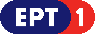 	Πρόγραμμα ΕΡΤ2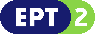 	Πρόγραμμα ΕΡΤ3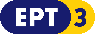 Πρόγραμμα ΕΡΤ Sports